”Guvernarea Deșeurilor – ENVP Est”Strategia de gestionare integrată a deșeurilor solide Regiunea de Dezvoltare Sud, Republica Moldova8 noiembrie 20111. INTRODUCEREAceastă secţiune prezintă o sinteză a direcţiilor principale de bază pentru Strategia privind managementul integrat al deşeurilor pentru Regiunea de Dezvoltare Sud (RDS).  Acest document-cadru are la bază seminarul de informare a părţilor interesate, care a avut loc la Cimişlia, la  noiembrie 2010, martie, iulie și septembrie 2011, la care au participat reprezentanţi din toate cele opt raioane din RDS.  
PRINCIPIILE STRATEGIEI Dezvoltarea Durabilă şi Gestionarea Deşeurilor

Dezvoltarea durabilă este un principiu care este pe larg stabilit în întreaga lume. Aceasta se focusează asupra unei dezvoltări, care satisface necesitățile prezentului fără a compromite necesitățile generaţiilor viitoare.

Reflectând acest lucru, gestionarea durabilă a deşeurilor se referă la asigurarea faptului, că deşeurile pe care le generăm sunt gestionate într-un mod controlat pentru a limita pe termen scurt impactul asupra mediului cauzat de eliminarea  acestora, iar  pe termen mediu şi lung  să fie social acceptabil și economic  fezabil.

Sistemele de gestionare a deşeurilor trebuie să fie:

• Adecvate: sistemele şi tehnologiile utilizate sunt potrivite pentru necesitățile specifice ale RDS;

• Posibile de implementat: sistemele dorite trebuie să fie posibil de implementat în contextul situaţiei regionale, precum şi

• La preţuri accesibile: costul sistemelor şi tehnologiilor utilizate sunt într-o marjă  financiară sustinuta de către societate.

Gestionarea durabilă a deşeurilor se referă, de asemenea, și la utilizarea eficientă a resurselor. Acest lucru poate fi realizat prin reducerea cantității totale a resurselor pe care le consumăm şi prin schimbarea felurilor de produse care sunt fabricate  şi a modului în care acestea sunt utilizate. Aceasta are efect pozitiv și duce la minimizarea necesitătii de sisteme, tehnologii şi costuri pentru a gestiona aceste deşeuri.

Inevitabil, unele deşeuri reziduale  întotdeauna vor fi generate, iar gestionarea acestora, trebuie să se asigure nu doar un nivel ridicat de protecţie a mediului, dar e și important a se face acest lucru într-un mod, care contribuie pozitiv la progresul economic şi social.Armonizare

Regiunea de Dezvoltare Sud acoperă părţile de sud şi sud-est a  Republicii Moldova. Regiunea învecinează cu România în partea de sud-vest şi cu Ucraina în sud-est. Principiul de armonizare se referă la elaborarea legislației de gestionare a deşeurilor, a infrastructurii și serviciilor, care reflectă standardele, atât din ​​Republica Moldova cat şi cele din UE. Viitoarea dezvoltare regională în zonă, va avea loc în cadrul parteneriatului în creştere între Moldova şi UE, în particular a noilor state memebre,  ale căror sisteme de gestionare a deşeurilor sunt în curs de dezvoltare, în conformitate cu directivele şi standardele UE. Implementarea progresivă a acestor standarde în Moldova va însemna că costurile de gestionare a deşeurilor vor creşte în timp.

Aderarea la UE este o prioritate pentru Moldova - deşi pe termen lung - şi este o poziţie susţinută activ de UE, ca parte a "pachetului Balcanilor de Vest".  Recent în ianuarie 2010, UE şi Moldova au început negocierile privind elaborarea Acordului de asociere, avînd intenţia să stabilească o zonă profundă şi extinsă de liber schimb (DCFTA) în cazul în care condiţiile relevante sunt îndeplinite. Planul comun de acţiuni PEV a fost adoptat în februarie 2005 de către Consiliului de Cooperare UE- RM , iar acest plan , serveşte drept instrument pentru susţinerea programului individual pentru Moldova de reforme democratice şi economice.

În acest context, este important ca gestionarea deşeurilor în Regiunea de Dezvoltare Sud (şi în ţară în ansamblu), să  ţină pasul cu aceste evoluţii, sa implementeze standarde similare acceptabile  de protecţie a mediului,  ca în România (şi alte noi state membre), şi să dezvolte o abordare proprie  unică pentru gestionarea deşeurilor, în contextul politicii şi a legislaţiei naționale existente.

Ierarhia de Gestionare a Deşeurilor 

Ierarhia de gestionare a deşeurilor este un cadru conceptual simplificat, care acţionează ca un ghid pentru cele mai dorite opţiuni de gestionare a deşeurilor. Baza conceptului este de a prioritiza opţiunile de gestionare a deşeurilor pentru a maximiza durabilitatea lor, după cum urmează:

1. Reducerea: Reducerea generării deşeurilor. Unele deșeuri pot fi evitate complet, în timp ce în alte cazuri, cantităţile pot fi minimizate. O prioritate deosebită trebuie acordată reducerii la minimum a componentelor periculoase din deşeuri, precum şi a anumitor materiale periculoase care ar trebui să fie eliminate în întregime din fluxul de deşeuri.

2. Re-utilizare: Punerea obiectelor înapoi în utilizare, astfel încât acestea să nu între în fluxul de deşeuri. Exemplele includ re-folosirea anvelopelor sau reîncărcarea sticlelor.

3. Reciclarea: Separarea materialelor pentru reprocesare înainte de reutilizarea lor (un exemplu fiind reutilizarea deşeurilor de hârtie pentru fabricarea hârtiei reciclate).

4. Recuperare: obţinerea valorii din deşeuri prin convertirea lor in ceva diferit. Cele două exemple principale sunt de conversie a deşeurilor organice pentru compost şi recuperarea energiei din deşeuri.

5. Eliminarea deșeurilor prin depozitare este cea mai putin atractivă opţiune de gestionare a deşeurilor. Prioritate pentru eliminarea deşeurilor este de a asigura faptul, că aceasta este realizată la un standard înalt pentru a limita impactul asupra mediului.

6. Depozitarea pe pământ este  opţiunea cea mai putin atractivă de gestionare a deşeurilor. Aceasta poate provoca un impact semnificativ asupra apelor subterane, apelor de suprafaţă şi a calităţii aerului, precum şi a sănătății publice.Principirul subsidearității

Principiul subsidearității se referă la toate deşeurile generate într-o regiune care trebuie să fie gestionate în mod eficient în cadrul "frontierelor" acestei regiuni.

În scopul asigurării acestui lucru, o reţea integrată de facilităţi regionale pentru gestionarea deşeurilor va fi dezvoltată în cadrul RDS în următorii ani, care va servi necesităților şi cerinţelor tuturor raioanelor / regiunilor care întră în componenta sa.

În timp ce”importul / exportul" deşeurilor din regiune pilot poate fi permisă în scopul de reciclare sau recuperare, "importurile / exporturile", în scopul depoziarii finale/ eliminării sunt extrem de nedorite. În conformitate cu proiectul Strategiei Naţionale de gestionare a deşeurilor, fiecare dintre regiunile de dezvoltare a ţării ar trebui să fie entităţi "de sine stătătoare" în această privinţă.

Principiul proximității

Principiul proximităţii susţine eliminarea deşeurilor cât mai aproape posibil de locul de producţie. Există două forțe motrice în spatele acestui lucru: 
• transportul deşeurilor poate avea un impact semnificativ asupra mediului; şi
• fără controale, există riscul că deşeurile pot fi pur şi simplu exportate în alte regiuni sau ţări.

Costurile pe unitate în cazul gestiunii deseurilor scade odată cu cresșterea cantitățatii de desșeuri gestionate. Acest fapt favorizeaza un sistem de tratare a acestora amplu, centralizat. Principiul proximităţii favorizează o dispersare mai largă, amplasată strategic, a facilităţilor regionale de tratare a deseurilor. Acest lucru este posibil să fie furnizat de către o reţea de facilităţi care asigură un echilibru sau "compromisul" între impactul asupra mediului şi costurile financiare.

Principiul proximităţii are două funcţii cheie: 

• Este un instrument de planificare pentru autorităţi şi întreprinderi atunci când se analizează cerinţele pentru și localizarea, facilităţii de management a deşeurilor, precum şi
• Aceasta contribuie la creşterea gradului de conştientizare în comunităţile locale privind deşeurile care sunt produse, că acestea prezintă o problemă cu care trebuie să se confrunte.

Principiul poluatorul plăteşte

Resursele de mediu sunt, în general, limitate şi utilizarea lor în activităţi de producţie şi de consum poate duce la deteriorarea lor. În cazul în care costul de poluare nu este luat în considerare în mod adecvat în sistemul de preţ, piaţa nu reuşeşte să reflecte deficitul de astfel de resurse.

Principiul care urmează să fie utilizat pentru alocarea costurilor de prevenire a poluării şi măsurile de control pentru a încuraja utilizarea raţională a resurselor limitate de mediu şi pentru a evita denaturarea în comerţul internaţional şi de investiţii, este aşa-numitul "poluatorul plăteşte". Acest principiu înseamnă că poluatorul ar trebui să suporte cheltuielile de realizare a măsurilor menţionate mai sus, luate de către autorităţile publice pentru a se asigura că mediul este într-o stare acceptabilă. Cu alte cuvinte, costul serviciilor de gestionare a deşeurilor ar trebui să se reflecte în preţul acestor servicii.

Descentralizare şi Transparenţă

Gestionarea deşeurilor este un domeniu major privind cheltuielile publice. Descentralizarea şi transparenţa este esenţială pentru alocarea corectă a resurselor publice şi dezvoltarea economiei de piaţă.	În ceea ce priveşte gestionarea deşeurilor, descentralizarea şi transparenţa se referă la implementarea progresivă a procedurilor de licitaţie deschisa pentru servicii, evaluare imparţială a observaţiile de licitaţie, şi chiar punerea în aplicare a standardelor. Licitaţiile deschise vor fi stabilite pentru toate serviciile de gestionare a deşeurilor. Elaborarea modelelor standard pentru contractele de colectarea şi eliminare a deşeurilor, este un domeniu care necesită o atenţie prioritară.3.  Prezentare GENERALĂ ŞI ASPECTE CHEIE
MaManagementul integrat al deșeurilor Servicii efective şi eficiente de gestionare a deşeurilor sunt esenţiale pentru sănătatea publică, dezvoltare economică, îmbunătăţirea calităţii vieţii şi protecţia mediului. Actualul sistem de management al deşeurilor în Regiunea de Dezvoltare Sud se caracterizează printr-un amestec de bune practici de guvernare a deşeurilor şi neajunsuri  care trebuie să fie abordate. Administrarea RDS este hotărâtă să continue eforturile în vederea îmbunătăţirii serviciilor de gestionare a deşeurilor şi pentru stabilirea unui sistem integrat și uniform de gestionare a deşeurilor.
Colectarea și transportarea deșeurilor 
Serviciile de colectare a deşeurilor menajere sunt oferite în toate orașele din regiune şi sunt organizate separat pentru fiecare oraş din RDS. În mediul rural nu există un serviciu de colectare a deşeurilor organizat. Rata de colectare pentru întreaga regiune este aproximativ de 25%. Frecvența de oferire a serviciilor şi echipamentele necesare de colectare vor fi revizuite.
Reciclarea şi recuperarea resurselor
În cadrul Strategiei Naţionale de gestionare a deşeurilor ţara şi-a stabilit ca prioritate reciclarea şi valorificarea resurselor. Reciclarea este discutată în strategie urmînd directivele UE. În absenţa datelor disponibile pentru Moldova cu privire la diferitele fluxuri de deşeuri, precum şi gradul de reciclare şi a ratelor de recuperare, strategia naţională nu stabileşte obiective şi nu-şi asumă ratele de reciclare. În absenţa unui sistem de reciclare modern, ratele de reciclare realizate de către sectorul privat sunt, de obicei în jurul valorii de 15 la 20% în oraşe. În scopul construirii bazei pentru aceste activităţi, cerințele pentru valorile reciclabile colectate trebuie să crească. Sistemele de colectare selectivă pot duce la creşterea în mod semnificativ a costurilor de întreținere a sistemului, în timp ce punerea in functiune a unor centre de colectare poate fi financiar mai eficientă. Diverse facilități şi sistemele de colectare selectivă vor fi analizate cu atenţie şi echilibrate.
Eliminarea deșeurilor
Regiunea are aproape la fel de multe depozite de deşeuri ca si localități. Facilitățile de eliminare a deșeurilor nu sunt depozite de deşeuri construite conform normelor inginerești şi nu au permis de mediu pentru funcţionare. Depozitele sunt de obicei situate foarte aproape de zonele rezidenţiale şi în cele mai multe locaţii administraţia locală doreşte să le închidă sau să le modernizeze. Regionalizarea eliminării deșeurilor şi, prin urmare fie, modernizarea unor site-uri vechi sau deschiderea unor site-uri noi este dorită. În acest scop, o baza de date privind starea şi potenţialul tuturor arealelor existente a fost elaborată, pentru a desemna zonele potrivite  fie pentru închiderea, fie pentru  modernizarea şi extinderea depozitelor, fie  pentru a deveni stații mici sau medii de transfer sau depozite de deșeuri regionale.Structura instituțională
În prezent, regiunea este deservită de către întreprinderile de utilităţi publice organizate în fiecare oraș sau fiecare raion, care oferă servicii de colectare  şi depozitare a deşeurilor în zonele respective. În ceea ce priveşte obiectivele administraţiei locale de a stabili un sistem integrat de gestionare a deşeurilor în regiune, un rol esenţial pentru atingerea acestui obiectiv va fi selectarea unui model de livrare a serviciului. Viitoarea instituţionalizare şi stabilire a serviciilor vor asigura faptul, că priorităţile stabilite la nivel regional sunt îndeplinite şi că, sistemul integrat de gestionare a deşeurilor este în vigoare.
Date privind deșeurile
Datele corecte despre generarea deşeurilor sunt esenţiale pentru procesul de luare a deciziilor şi prezintă un mare factor care lipsește în Republica Moldova.  Deşeurile nu sunt cântărite la depozitele de deşeuri, cu excepţia unui studiu  efectuat în 2011 de către GIZ în or. Soldanesti, nu a existat nici un studiu privind datele de deșeuri generate  în ţară. În absenţa unor date exacte, estimări şi prognoze privind cantitatea de deşeuri şi compoziţia lor, s-au efectuat pe baza datelor privind generarea deşeurilor, indicate în studiul efectuat de catre GIZ, datele din judeţele învecinate din România, rapoartele întocmite de către companiile de gospodarire comunală şi a opiniei experţilor bazat pe observaţii în timpul ieşirilor în teren.Participarea publiculuiConştientizarea şi participarea publicului este critică pentru a efectua şi sprijini gestionarea deşeurilor la nivel municipal şi regional. În ciuda complexităţii crescânde a problemelor privind deşeurile și a  schimbărilor în curs de desfăşurare în sistemele de tratare a acestora, toate strategiile de gestionare a deşeurilor necesită neapărat implicarea gospodăriilor, întreprinderilor, a tinerilor şi a societăţii civile, ca o amplă consultare publică şi suport în rezolvarea problemelor privind deşeurile în caz de necesitate. Participarea publicului va fi integrată cît mai devreme posibil in procesul de planificare.3.1 SCOPURI ŞI OBIECTIVE 
Scopuri politice
Scopul principal, care trebuie să fie realizat la nivelul fiecarei comunitați din regiunea de sud a Moldovei (RDS) constă în: instituirea unui sistem integrat şi sigur pentru mediu şi economic eficient, pentru gestionarea deşeurilor în regiune.

Direcţiile majore de politici în domeniul gestionării deşeurilor în Republica Moldova până în 2025 includ:

• Colectarea separată a principalelor tipuri de deşeuri reciclabile, accesibilă  pentru întreaga populaţie
• Extinderea serviciilor de colectare a deșeurilor ,  prin creşterea numărului de autospeciale 
• Reciclarea materialelor  cum ar  fi uleiurile uzate, baterii  auto, textile, sticlă, plastic şi cauciucuri
• Reducerea şi dacă este posibil, eliminarea impactului negativ asupra mediului şi al riscului prentru sănătatea publică cauzate de practicile existente de eliminare  a deşeurilor

Pentru a atinge acest obiectiv, Strategia Naţională stabileşte următoarele obiective principale:

• Dezvoltarea sistemelor de colectare separată, a statiilor de sortare, compostare şi reciclare;
• Îmbunătăţirea sistemului de colectare a deşeurilor şi dezvoltarea staţiilor de transfer;
• Dezvoltarea capacităţilor de  depozitare a  deşeurilor;
• Îmbunătăţirea guvernării în domeniul gestionării deşeurilor;ObiectiveÎn continuare, Strategia Naţională propune  obiective specifice pentru o serie de fluxuri de deşeuri:

• deşeuri de ambalaje
• reziduri ale biomasei provenite  din agricultură, gunoi de grajd, deşeuri de lemn din industria de prelucrare a lemnului
• nămolul provenit din  tratarea apelor  reziduale 
• anvelope
• vehiculele scoase din uz
• deşeurile de echipamente electrice şi electronice
• deşeuri periculoase, cu excepţia uleiului uzat
• ulei
• baterii3.2 ȚINTE
Instituirea sistemului de management integrat al deşeurilor în regiune solicită   implimentarea următoarelor ținte pe termen scurt, mediu, si lung:
Colectare primara a deșeurilor municipale:extinderea serviciilor orășănești  de colectare a deșeurilor din mediu urban în zonele ruralepe termen scurt, 2015 – acoperirea cu servicii de colectare în rază de 15 – 20 km in jurul oraselorpe termen mediu, 2020 – acoperirea cu servicii de colectarea pînă la  75% a zonelor rurale (cu populatie peste 500 locuitori)pe termen lung, 2025 –acoperire cu  100% în mediul rural (cu populatie peste 500 locuitori)Depozitare si transfer:pe termen scurt, 2015, dezvoltarea stațiilor de transfer a deșeurilor  (medii și mici)  în fiecare raion.pe termen scurt, 2015, amenajarea gunoistilor intercomunale (3-5 per raion)pe termen mediu, 2020  de la aprx. 200 de depozite neconforme la maxim 7 depozite de deşeuri pe termen lung (2025), depozitarea deseurilor in maxim 3 depozite regionale Tabel 1: Tinte pentru reciclare si/sau tratare corespunzatoare a deseurilor specifice3.3 GENEREA DEȘEURILOR ȘI PROGNOZA COMPOZIȚIEI DEȘEURILOR 

Prognozele privind deşeurile generate şi modificările în compoziţia lor, este o bază pentru definirea unor metode diferite pentru tratarea acestora, parametrii diferitor instalaţii şi  calculul costurilor şi beneficiilor viitoarelor investiţii în sistemul de gestionare a deşeurilor. Dinamica populaţiei şi ratele de generare a deşeurilor sunt proiectate în următorii 15 ani.

Prognoza generării deşeurilor depinde de două variabile majore: populaţia şi condiţiile economice din zona prognozată. Creşterea economică va permite creşterea cheltuielilor şi a consumului, care va duce la creşterea cantităţii de deşeuri generate pe gospodărie. Indicele Produsului Intern Brut  (PIB) a fost utilizat drept  indicator al dezvoltării condiţiilor economice. 
3.3.1 Produsului Intern Brut  
PIB-ul  potrivit previziunilor Strategiei  Naţionale de Gestionare a Deşeurilor, rata de creştere a PIB este estimată la aproximativ 5% anual.   Indicele PIB-ul  la nivel național  este puternic influenţat de Chişinău, care este considerat cel mai dezvoltat oraş din țară.
Regiunea Sud este  mai puţin  dezvoltată, ca alte regiuni. Astfel, în baza discutiilor cu autorităţile locale şi a opiniiei experţilor s-a decis utilizarea unei rate de  creştere a PIB pentru Regiunea de Dezvoltare Sud de 2,5% anual.

3.3.2 Prognozarea populaţiei  
Datele privind populaţia este preluată din Studiu  de referință privind managementul deșeurilor în RDS, elaborată în cadrul proiectului la etapa ințială.  În baza acestor informaţii a fost calculată  o rată anuală de scădere de 0,2 la nivel naţional şi a fost aplicată în RDS  pentru prognozarea populaţiei. Incepînd cu o populaţie de 542.20 mii de locuitori în 2010, ulterior va exista o scădere constantă a numărului populaţiei  de 2,95%  în 2025, valoare care corespunde numărului de 526.16 mii de locuitori în regiunea de sudFigura 1: Prognoza propulatiei 2010-2030 (in mii persoane)3.3.3 Generarea deşeurilor
Rata de generare a deşeurilor (RGD), reprezintă cantitatea deşeurilor generată de un locuitor într-o singură zi. Există diferenţe între cantităţile de deşeuri generate în mediul rural şi în mediul urban. În baza informaţiilor disponibile din alte strategii naţionale şi a opiniei experţilor, rată de generare a deşeurilor a fost estimată     la 0,7 kg / locuitor / zi în mediul urban şi 0,5 kg / locuitor / zi în zonele rurale.RGD este mult corelată cu PIB-ul, ceea ce înseamnă că va creşte pe măsură ce creşte PIB-ul, atingând o valoare de stabilizare în 2020 de 0.89 kg / locuitor / zi pentru mediul urban şi 0.64 kg / locuitor / zi pentru zonele rurale. Se consideră că politicile de prevenire a deşeurilor vor fi eficace în 2020.
Prognozarea deşeurilorÎn baza estimărilor şi calculelor, un total de 109142.3 tone/a deşeuri sunt calculate a fi generate în 2010.  Se consideră, că producerea deşeurilor va ajunge la o valoare de vârf de 136942.2 în 2020, ceea ce înseamnă o creştere de 20,3% din valoarea de bază calculată pentru 2010. Pentru moment această valoare de vîrf, corespunde nivelului de stabilitate a valorii RGD. Datorită RGD constante şi a scăderii numărului populaţiei, cantitatea de deşeuri va scădea atingând o valoare de 135578.2 tone/an, ceea ce ar însemna o scădere de 1% peste nivelul anului  2020, dar şi o creştere de 19,5% în comparație cu 2010.  Totalul deşeurilor generate este prezentat în figura de mai jos: Figura 2: Prognoza cantitaii deseurilor generate anual in tone 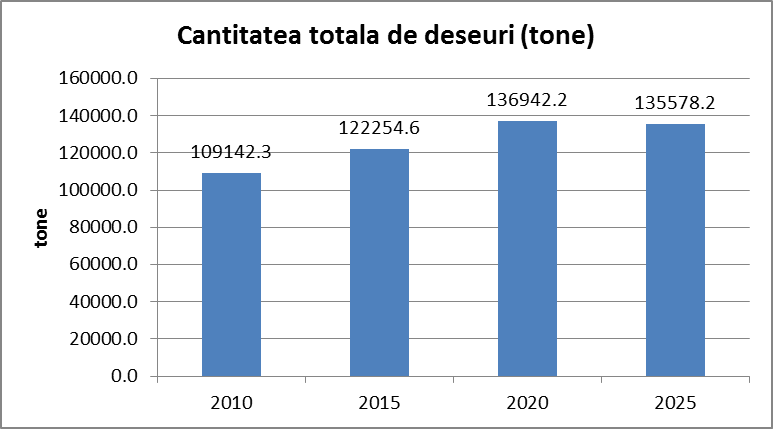 Compoziţia deşeurilorFluxurile deşeurilor, care sunt vizate ca recuperabile în Regiunea de Dezvoltare Sud (RDS), sunt următoarele:
• fracţiunile compostabile din fluxul deşeurilor biodegradabile (deşeuri verzi); şi
• fracţiunile reciclabile cu valoare economică pentru recuperare şi anume:hârtia şi cartonul, plasticul, metalul şi sticla.Analiza morfologică a deşeurilor este imperioasă în stabilirea operaţiunilor de reciclare şi eliminare a deşeurilor generate. În statistica naţională lipseşte  informaţie cu privire la compoziţia deşeurilor municipale, doar datele pentru or. Chișinău sunt  menționate în unele buletine informative, rapoarte și publicaţii de specialitate. În absenţa datelor specifice pentru localitățile rurale și centrelor raionale, a fost realizată o estimare  a conţinutului  ridicat și scăzut de materiale reciclabile , bazându-se pe datele existente în ţara vecină, România, indicaţiile Băncii Mondiale şi a  opiniile experţilor locali.Tabelul 2. Compararea compoziţiei deşeurilor din două judeţe din România Tabelul 3. Compoziţia deşeurilor în baza tipurilor de venit pe ţări, Banca Mondială, 2006Moldova face parte din categoria ţărilor cu un venit mediu pe cap de locuitor de 2,854 USD asa cum apare menţionat în 2009 de catre Banca Mondială.  Compoziţia estimată a fluxurilor de deşeuri este prezentată în tabela de mai jos.Tabelul 4.  Fluxurile de deşeuri conform două scenarii privind componeţa deşeurilor. Cantităţile de deşeuri care urmează să fie tratate / reciclate sunt prezentate în figura de mai jos, anul de referinţă fiind 2010Figura 3: Tone de deşeuri în 2011, ariile urbane şi rurale Reciclabile generate3.4 COMPONENTELE STRATEGIEI  
Cadrul Strategiei este împărţit în şase componente. Deşi strategia a fost împărţită în acest mod, trebuie de recunoscut faptul că toate componentele sunt inter-dependente.Progresele într-un component, prin definiţie, va afecta progresul în toate celelalte componente.

Cadrul strategiei pentru fiecare component este discutat în secţiunile următoare.PartEA II. Cadrul Strategiei Principiile dezvoltării instituţionale4.1 DEZVOLTAREA INSTITUŢIONALĂStrategia integrată de gestionare a deşeurilor (SIGD) pentru Regiunea de Dezvoltare Sud cuprinde următoarele principii-cheie care au fost sugerate de către participanţii la seminarul din noiembrie 2010 cu participarea reprezentanţilor  unor instituţii guvernamentale relevante la nivel naţional, regional şi municipal:• Necesitatea de a simplifica structurile administrative cu scopul de a obţine, în măsura în care este posibil, "unica sursă de răspundere", pentru sarcinile asumate;• separarea şi definirea clară a rolului şi responsabilităţilor diverselor organisme naţionale şi locale implicate în sistemul de gestionare a deşeurilor;• identificarea şi dezvoltarea oportunităţilor de sporire a cooperării intercomunale şi cooperării în întreaga RDS;• introducerea transparenţei şi responsabilităţii sporite a publicului cu privire la furnizarea serviciilor;• încurajarea concurenţei în sectorul privat, prin procesele de licitaţie deschisă şi transparentă, în care  vor participa întreprinderile municipale;• punerea în aplicare  a implementării  cadrului legal cu privire la monitorizarea gestionării deşeurilor cu introducerea sancţiunilor relevante de către autorităţile locale;• crearea unui organism regional special pentru urmărirea tuturor datelor privind gestionarea deşeurilor, colectarea şi eliminarea deşeurilor; şi• adoptarea tehnologiilor durabile şi  a sistemelor de management.Aplicarea acestor principii de gestionare a deşeurilor trebuie să fie făcută în conformitate cu cadrul juridic relevant. În acest context putem menţiona trei legi relevante:• Legea privind descentralizarea administrativă ( nr. 435 din 28.12.2006)• Legea privind administraţia publică locală ( nr.  436 din 28.12.2006)• Legea serviciilor publice de gospodărire comunale ( nr. 1402 din 24.10.2002)Analizarea cadrului legal identifică următoarele puncte cheie:• Responsabilitatea pentru gestionarea deşeurilor este o competenţă de nivel primar (de exemplu, sat, oraş etc.), (Legea privind descentralizarea administrativă, art. 4 alineatul (1) litera (b)).• Autorităţile locale de  nivelul întîi şi al doilea pot coopera pentru a asigura proiectele sau serviciile publice care necesită eforturi comune ale acestor autorităţi, subiect ce ține de încheierea  unor acorduri prin care se abordează  luarea deciziilor şi finanţarea activităţilor comune (Legea privind descentralizarea administrativă, Art. 5.). Accentul este pus pe asocierea dintre autoritățile locale de nivelul doi (de exemplu raioanele), să se asocieze cu alte autorităţipublice locale pentru realizarea lucrărilor publice şi a serviciilor pentru a promova şi protejarea interesele autorităţilor locale (Legea privind administraţia publică locală, art. 14 (j) şi Art. 43 (t)). În această bază, este de înțeles, că autorităţile locale de nivelul al doilea  pot asocia unele cu alte.• Există o gamă largă de opţiuni în ceea ce priveşte modul în care serviciile de gestionare a deşeurilor pot fi livrate (Legea privind serviciile municipale publice, art. 10), dar preferinţele politice ar putea favoriza crearea contractelor de parteneriat public-privat (Legea privind descentralizarea administrativă, articolul 5).Aplicarea principiilor de mai sus şi a cadrului legal al  Strategie de gestionare a deşeurilor, propusă pentru Regiunea de Dezvoltare Sud a fost discutată cu factorii de decizie de nivel local şi naţional la în cadrul unui atelier de lucru care a avut loc la data de 1 aprilie 2011. Mai precis, au fost luate în considerare opţiunile de instituire a unei "Asociaţii" sau "Companii" la nivel de raion, prin care să fie pusă în aplicare Sstrategia de gestionare a deşeurilor. Astfel, s-a convenit următoarele:Modelul cel mai relevant este crearea unei Asociaţii ale Municipiilor, cu organul principal - Adunarea Generală - formată din delegaţi ai raioanelor în cauză. Rolurile şi responsabilităţile instituţionale trebuie să fie separate şi clar definite pentru abordarea și soluționarea problemelor existente, precum:• Dublarea eforturilor;• Lacune în furnizarea serviciilor;• Lipsa de standardizare;• Lipsa de cooperare şi coordonare; şi• Conflictele de interese în cazul în care o entitate se angajează în mai multe roluri precum  cea de client cât şi cea de operator.Pentru  funcționarea  eficientă (şi ca urmare  durabilă) a unui sistem regional de gestionare a deşeurilor,  ar trebui să existe patru roluri distincte în cadrul sistemului său instituţional şi anume:• Politic / planificare. Acest rol se referă la politicile şi planurile care vor fi adoptate pe termen lung pentru a asigura faptul, că gestionarea deşeurilor îndeplineşte obiectivele naţionale (exemplu: asociația intercomunitară, ministerul mediului, etc).
• Client (colectare şi eliminare). Acest rol se referă la contractarea uneia sau mai multor entităţi pentru a furniza servicii de gestionare a deşeurilor în conformitate cu politicile şi planurile existente şi gestionarea acestor contracte (exemplu: primarii, consilii raionale).
• Operator (colectare şi eliminare). Acest rol se referă la furnizarea serviciilor de gestionare a deşeurilor, în conformitate cu contractele încheite (exemplu: operator economic privat, întreprindere municipală).
• De reglementare. Acest rol se referă la asigurarea faptului că cerinţele contractului sunt îndeplinite (exemplu: inspectoratul de mediu).

Mai exact, sarcinile care ar trebui indeplinite de fiecare dintre aceste roluri includ următoarele:• Politic / planificareo Elaborarea şi implementarea strategiilor de gestionare a deşeurilor solide şi a obiectivelor de performanţă.o Planificarea regională a investiţiilor pentru  tratarea deşeurilor şi a  facilităţilor de eliminare ale acestora.o Date privind generarea şi utilizarea deşeurilor.o Proiectarea si implementarea unor programe de educarea  publiculuişi a unor iniţiative.• Cliento Elaborarea planurilor operaţionale (fie de colectare sau eliminare) pentru a realiza obiectivele strategiei şi  cele de performanţă.o Pregătirea şi evaluarea documentelor pentru licitaţii,   atribuirea contractelor.o Monitorizarea performanţelor contractantului şi a conformităţii cu caietul de sarcini.o Generarea veniturilor şi a plăţilor conform contractului de servicii.• Operatoro Prestarea serviciilor specifice de gestionare a deşeurilor (fie de colectare sau eliminare), în conformitate cu specificaţiile şi condiţiile contractului.o Pot fi intreprinderi municipale sau contractanţi privaţi.• De reglementareo Monitorizarea performanţei operatorului(lor) privind conformitatea cu standardele de mediu naţionale şi / sau regionale, care se referă la calitatea apei, solului şi a aerului.o Iniţierea măsurilor de corectare, precum  acţiunile legale / amenzi împotriva operatorilor care nu se conformează cu standardele relevante de mediu.Un alt aspect important care contribuie la eficacitatea fiecărui sistem de management integrat al deşeurilor este legat de nivelul de cooperare între municipalităţi, în cazul în care sistemul este pus în aplicare.Actorii implicatii in procesul de elaborare a strategiei au convenit că furnizarea serviciilor de gestionare a deşeurilor ar trebui să fie efectuate prin contracte încheiate între Asociaţii şi sectorul privat, şi că Asociaţia propusă ar putea juca următoarele roluri: politic / planificare, client şi de reglementare. Cu toate acestea, s-a convenit că, pentru a fi eficientă, Asociaţia ar trebui să fie organizată în aşa fel încât membrii cu drept de vot, vor vota numai acele aspecte care îi privesc pe oamenii pe care îi reprezintă, de exemplu, pentru un contract pentru furnizarea unui serviciu de gestionare a deşeurilor în unele raioane, vor vota doar membrii Asociatiei a căror rezidenţi sunt serviţi de contract, dar nu şi de alţi membri ai Asociaţiei. În acest fel, Asociaţia va asigura atît coordonarea activităţilor de gestionare a deşeurilor în Regiunea de Dezvoltare Sud şi va oferi flexibilitatea necesară pentru a asigura faptul, că deciziile sunt luate de către cei din cadrul Asociaţiei, care vor fi afectaţi de aceste decizii.

În vederea realizării acestor cerinţe, părţile interesate au convenit,  în cadrul seminarului din 1 aprilie 2011, că Asociaţiile vor fi constituite pentru a facilita crearea unor comisii, care vor supraveghea toate aspectele legate de organizarea licitaţiilor, încheierea contractelor, gestionarea contractelor referitoare la serviciile care sunt furnizate la nivel local. Activitatea comisiilor va fi susţinută de către personalul Asociaţiei şi va fi efectuată în conformitate cu principiile de management, transparenţă şi responsabilitate, care sunt aprobate la nivel de Asociaţie.

În special, comisiile vor supraveghea contractele legate de colectarea, tratarea / reciclarea şi eliminarea deşeurilor.4.2 COLECTAREA DEŞEURILOR
Cooperarea inter-municipială: Colectarea deşeurilor
În prezent, cooperarea în domeniul colectării deşeurilor între numeroasele municipalităţi se găseste la un nivel scăzut. În consecinţă, avem o variaţie mare privind standardul serviciilor oferite publicului. Într-adevăr, într-un număr de comunităţi din întreaga regiune pilot (în special cele din zonele rurale) nu există în general nici un serviciu de colectare al deşeurilor.

S-a convenit ca viitoarele oportunităţi pentru  sporirea nivelului de cooperare, inclusiv standardizarea procedurilor de licitaţie, a caietelor de sarcini şi a specificaţiilor fiecărui serviciu, vor fi identificate şi dezvoltate.

Este cunoscut faptul că numeroase avantaje, dar nu neapărat limitate la cele enumerate, vor fi obţinute printr-o cooperare mai strânsă:

• Schimbul şi armonizarea de cunoştinţe şi expertiză.
• O mai bună utilizare a vehiculelor şi a echipamentelor.
• Economii consolidate prin contractarea comună a zonelor urbane (economia realizată pe unitatea de produs in urma cresterii nivelului cantitativ al producției).

Procesul de standardizare initial va implica un numar mic de comunităţi "pilot" în cadrul cărora vor fi efectuate exerciţii privind modelele de licitaţii şi vor fi introduse serviciile de colectare a deşeurilor. Acest lucru va permite monitorizarea îndeaproape a serviciilor şi, dacă este necesar, modificarea acestora. Lecţii învăţate în această fază pilot, vor fi aplicate într-o abordare regională revizuită de colectare a deşeurilor.
Cooperarea inter-municipală: Tratarea, Reciclarea şi Eliminarea deşeurilorSistemele de tratare / reciclare şi eliminare a deşeurilor, care îndeplinesc standardele moderne de mediu, beneficiază financiar de pe urma economiei realizată pe unitatea de produs în urma creşterii nivelului cantitativ al producţiei, costurile unitare pe gospodărie pentru tratarea/ reciclarea şi eliminareai deşeurilor scad, în timp ce dimensiunile facilităţilor de tratare / reciclare sau eliminare a deşeurilor cresc. Astfel, se poate observa faptul că facilităţile pentru tratare / reciclare şi eliminare a deşeurilor centralizate în condiţii de siguranţă pentru mediu, sunt mai puţin costisitoare, decât facilităţile la nivel local, care servesc comunităţilor individuale. Cu toate acestea, costul transportului materialelor la facilităţiile centralizate duce la creşterea costurilor în raport cu transportul la facilităţile locale. Zona deservită de facilităţile centralizate de tratare / reciclare sau eliminare a deşeurilor,  ar trebui să fie definită ţinându-se cont de aceste considerente.Imaginea de mai jos prezintă sub-regiunile din RDS din Moldova, care vor fi deservite de facilităţile proprii de tratare / reciclare şi eliminare a deşeurilor.Fiecare sub-regiune include următoarele raioane:
Subregiune 1: Formată din raioanele Leova, Cimişlia, Basarabeasca 
Subregiune 2: Formată din raioanele Căuşeni, Ştefan Vodă 
Subregiune 3: Formată din raioanele Cantemir, Cahul, Taraclia Sub-regiunile oferă o bază pentru definirea structurii Asociaţiei în cadrul a 3 diviziuni,unde fiecare diviziune corespunde unei sub-regiuni. Deciziile referitoare la furnizarea serviciilor de tratare / reciclare şi eliminare a deşeurilor în fiecare sub-regiune, poate fi făcută de raioanele din diviziunea relevantă, care vor acţiona ca un comitet al Asociaţiei. În fiecare sub-regiune o nouă entitate va fi creată, care va purta responsabilitate pentru gestionarea deşeurilor pentru întreaga sub-regiune. Mai mult decât atât, aceste asociaţii vor trebui să coopereze strâns între ele, în scopul pregătirii politici coerente şi a planurilor de acţiune  pentru gestionarea deşeurilor  pentru viitorul sistem regional  integrat  de gestionare a deşeurilor. Elementele cheie care trebuie sa fie incluse in statutul viitoare Asociatii Intercomunicare sunt prezentate in anexa 5 la acest document.  
4.3 COLECTAREA ŞI RECICLAREA DEŞEURILORGuvernarea în mediul urbanColectarea deşeurilor joacă un rol important în influenţarea calităţii mediului inconjurator urban. Standardul serviciilor, nivelul de salubritate a unui oras reflectă, performanţa autorităţilor urbane. Măturarea străzilor, colectarea şi transportul deşeurilor vor fi cele mai vizibile aspecte publice de gestionare a deşeurilor municipale solide. În zonele rurale nu există serviciul de colectare a deşeurilor. Introducerea sistemelor de colectare selectivă a deșeurilor în mediul urban este extrem de necesară.
Îmbunătăţirea performanţei serviciilor
 Vizibilitate publică ridicată şi costurile ridicate de colectare a deşeurilor şi a serviciilor conexe, denota faptul ca gestiunea deseurilor este un domeniu important pentru a fi  menţinut în întreaga regiune pilot a RDS. Mai mult, se doreste si imbunatatirea acestui system, astfel incat el sa devina tot mai performant. Protecția sănătății publicePrevederile unui sistem eficace şi eficient de colectare şi de transport a deşeurilor este vital pentru a reduce la minimum riscurile pentru sănătate, asociate cu deşeurile. Un obiectiv cheie al strategiei, va fi de a încuraja furnizarea unui sistem periodic şi eficace de colectare a deşeurilor şi a serviciilor de eliminare a deșeurilor pentru întreaga populaţie din RDS, printr-o strânsă colaborare cu autorităţile municipale şi întreprinderile municipale existente. Acest nou sistem de gestionare a deseurilor se va baza pe sistemul existent şi pe introducerea unor îmbunătăţiri specifice operaţionale în colaborare cu autorităţile municipale. Totoadata se va incerca realizarea sistemului în conditii de eficiență economică maximă. Extinderea acoperirii serviciilorAnalizele si studiile  de bază sugerează că serviciile de gestionare a deşeurilor sunt organizate doar zonele urbane din regiunea pilot, în care locuiesc nu mai mult de 25% din totalul populaţiei care are reședință în această regiune. Din acestea se poate concluziona, că marea majoritate a populaţiei din regiune nu are acces la un serviciu organizat de colectare a deşeurilor, sau chiar  la toate. Acest procent scăzut de acoperire cu servicii de gestionare a deșeurilor, a apărut în urma unei serii de constrângeri, inclusiv a nivelului scăzut de investiţii şi recuperare a costurilor, număr insuficient de vehicule şi tomberoane pentru colectarea deșeurilor, a,  platformelor insuficiente pentru eliminarea deşeurilor şi de asemenea a dificultăţilor de acces la anumite domenii din cauza legăturilor proaste de transport, a naturii topografiei locale şi densitatea urbana joasa. Această situaţie trebuie să fie îmbunătăţită în cazul în care standardele de gestionare a deşeurilor în întreaga regiune pilot trebuie să fie controlate şi fluxul deşeurilor municipale gestionate în mod eficient. Extinderea acoperirii cu servicii de colectare a deșeurilor, va reduce acoperirile basculare, arderea în stradă a deşeurilor şi eliminările necontrolate, toate acestea predomină în prezent în întreaga regiune.

Localităţile din regiune sunt destul de mici şi cuprind circa 284 de sate în 209 de unităţi ale administraţiei publice.  În total sunt 10 oraşe, dintre care 8 sunt centre raionale. Cel mai mare dintre acestea este oraşul Cahul cu 40,700 de oameni. În aproape toate oraşele, serviciile de colectare a deşeurilor ruleaza de zi cu zi, atât la blocuri cît şi la case, Basarabeasca şi Taraclia fiind o excepţie şi având un serviciu cu frecvenţă mai mică. Serviciile cu o frecvenţă înaltă de colectarea deșeurilor duc la costuri ridicate de funcţionare a sistemului. Se atestă  o lipsă a compartimentelor şi vehiculelor de colectare a deşeurilor. Colectarea în unele regiuni din Est este mult mai complicată din cauza teritoriului autonom al Găgăuziei, care separă aceste părţi de restul regiunii In toata RDS au fost dezvoltate sau sunt in curs de dezvoltare, sisteme pilot de colectare selectivă a deșeurilor.  Figura 4: Acoperirea cu servicii de colectare a deșeurilor  în regiunea RDS   Deşeurile vor continua să fie colectate in zonele urbane, fiind extins serviciul de colectare la 100% din populatie. Numărul existent de containere va creste. Este necesară  înlocuirea vehiculelor de colectare şi  procurarea vehiculelor noi pentru sistemul urban de colectare a deşeurilor. Colectarea selectivă va fi orrnizată în zonele private ale principalelelor oraşe. Aceasta se va face pe  4 fracții, urmând modelul care deja este implementat în cadrul unor proiecte pilot din regiune. Aceste proiecte pilot au la bază colectarea selectivă pentru PET, Hârtie, Sticlă și alte deșeuri. Pentru utilizarea optimală a echipamentului și pentru asigurarea curățemiei în orașe, se  recomandată un model de colectare a deșeurilor de două ori pe săptămână în cadrul blocurilor locative și o dată pe săptămână pentru casele din mediul urban. 

În zonele rurale colectarea deşeurilor va fi introdusă treptat, orientîndu-se în primul rînd la acele sate, în care se practică o combinaţie a următorilor factori:
- Depozitele locale de eliminare a deşeurilor au fost desemnate  pentru închidere de urgenţă,
- Din punct de vedere logistic este posibil să se conecteze  la o staţie de transfer cu condiţii acceptabile de drum (infrastructură). 
Frecvenţa de colectare în zonele rurale vor avea loc  nu mai frecvent decît 1 dată la două săptămâni. Va fi încurajată în zonele rurale compostarea la domiciliu.. Ca soluție pentru reciclare, este de preferat ca în zonele rurale să se creeze centre de reciclare sau la stațiile de transfer să existe asemenea facilități. Armonizarea standardelor serviciilorAsociația de Gestionare a Deseurilor va sprijini municipalităţile în îmbunătăţirea serviciilor lor de colectare a deşeurilor. Se va pune accentul pe armonizarea standardelor şi îmbunătăţirea eficienţei de colectare a deșeurilor. Deşeurile colectate ar trebui să fie transportate la arealul cel mai apropiat de eliminare adecvată, sau la o statie de transfer pentru transferul ulterior într-un depozit regional adecvat..
Participarea sectorului privat
Includerea sectorului privat în operarea serviciilor de gestionare a deşeurilor poate îmbunătăţi concurenţa şi eficienţa acestora. Opţiunea de contractare către sectorul privat a serviciilor de colectare primara si secundara, ar trebui să fie luata în considerare de către municipalităţi. Zonele pilot pentru contractarea serviciilor de colectare a deşeurilor vor fi stabilite in viitorul apropiat.
Recuperarea materialelor si reciclareaDezvoltarea sistemelor de reciclare a materialelor în regiunea pilot este o prioritate. Industria de recuperare oferă locuri de munca unui număr mare de şomeri si, totodată joacă un rol important în reducerea cantităţii de deşeuri care necesită colectare, transportare şi eliminare de către municipalităţi. Ca rezultat direct al reducerii volumului de deşeuri destinate eliminării finale prin recuperarea materialelor reciclabile, durata de viaţă a depozitelor de deşeuri care deservesc municipiile în regiune va fi extinsă, ceea ce, duce la formarea de economii. Astfel, va exista si o cerinţă redusă pentru investiţii în facilităţi noi.

Sistemul actual de recuperare şi reciclare a materialelor, în Regiunea de Dezvoltare Sud este condusă de piaţă şi este cel puţin parţial efectuat la locurile de depozitare (de multe ori de către persoane sarace). Se consideră drept o prioritate organizarea, controlul şi eliminarea treptată a deşeurilor adunate la gunoistile neconforme. În scopul efectuării acestui lucru, strategia promovează creşterea valorificării deşeurilor şi a reciclării materialelor prin formalizarea activităţii de colectare selectiva a materialelor direct la locuri modernizate de depozitare.

Gradul de reciclare  va fi puternic influenţat de mărimea pieţei pentru produsele fabricate din materiale reciclate, precum şi de capacitatea sectorului de recuperare a materialelor pentru a satisface această cerere pe piaţă. Ministerul mediului va promova, prin campanii de educare şi sensibilizare a publicului, asimilarea produselor cu un conţinut ridicat de reciclare, va oferi sprijin pentru sectorul existent de recuperare a materialelor şi va încuraja crearea facilităţilor locale  pentru reprocesarea materialelor.

Staţiile de transferÎn conformitate cu cerinţa de îmbunătăţire a standardelor de colectare a deşeurilor în regiunea pilot şi pentru a dezvolta facilităţile regionale de eliminare, staţiilor de transfer a deşeurilor  vor deveni o parte esenţială a dezvoltării infrastructurii din regiune. Pentru ca aceste staţii să funcţioneze eficient, vehicule de compactare vor deveni mult mai potrivite pentru colectarea deşeurilor în mediul urban din Regiunea de Dezvoltare Sud. Agenţia  de dezvoltare în regiunea pilot va colabora strîns cu administraţiile municipale unde serviciile de colectare sunt revizuite şi vehiculele corespunzătoare sunt folosite pentru a ajuta la dezvoltarea sistemului regional de gestionare a deşeurilor. În timp ce regionalizarea este un obiectiv strategic în RDS, Republica Moldova, preferă o abordare pe etape de regionalizare. În perioada acestei strategii, de până în 2025, se preconizează ca in prima etapă, pînă in 2015 vor fi construite depozite intercomunale prin imbunatatirea si marirea capacitatii unor depozite comunale, urmand ca pana in 2020 un număr maxim de 7 depozite regionale sa fie funcţionale funcţionale în termen scurt și mediu și maxim 3 depozite regionale de deșeuri în termen lung impreuna cu un set de staţii de transfer medii şi locale, să  înlocuiască mai mult de 200 locuri de depozitare a deşeurilor. Există 2 tipuri de staţii de transfer luate în considerare în opţiunile strategice - staţii de transfer mici cu o capacitate de 10 metri cubi pe container şi staţii de transfer medii cu capacitatea de 40 metri cubi pe container. O lista detaliata cu toate statiile de transfer propuse si cu locațiile acestora poate fi găsită în documentul anexat acestei strategii intitulat Raport cu privire la opțiunile tehnice pentru gestinarea deșeurilor in Regiunea Sud Moldova. 
Deşeuri medicale
O parte a deşeurilor (medicale) (de la spitale si clinici, etc) pot fi infecţioase şi necesită colectare separată şi eliminare. Generatorii de deşeuri medicale ar trebui să asigure separarea, colectarea şi tratarea deşeurilor lor periculoase, în conformitate cu ghidul elaborat de Ministerul Sănătăţii. Generatorii acestor deşeuri trebuie să ia măsuri în sediile lor, pentru segregarea şi depozitarea în siguranţă a acestor deşeuri.

O companie specializată în tratarea acestor deșeuri va fi contractată de către autoritățile abilitate. Deșeurile medicale vor fi incinerate sau, tratate corespunzător pentru a putea fi total dezinfectate înainte de depozitare (de exemplu in autoclave sau cuptoare cu microunde) .
Deşeuri municipale periculoase
Există o necesitate de a separa fluxurile de deşeuri cu potenţial dăunător din DMS, limitând astfel eventualele efecte negative asupra mediului la depozitele de deşeuri. În conformitate cu creşterea numărului de staţii de reciclare în întreaga regiune-pilot, este necesar să fie desemnate "puncte de colectare”, care să fie disponibile pentru fluxurile periculoase de deşeuri (baterii, anvelope, lămpi cu mercur, etc), astfel încât aceste fluxuri de deşeuri să poată fi tratate separat.Deșeuri agricoleDeșeurile din agricultură sunt cel mai des asociate cu gunoiul de grajd dar acestea includ și: resturi din așternutul folosit la animale și scurgerile lichide, resturi de măncare de la animale, apă uzată folosită la ferme, etc. Aceste tipuri de deșeuri se pot folosi de obicei ca și fertilizatori, aplicându-se direct, sau după tratarea lor,  pe sol.Gunoiul de grajd reprezintă o cantitate însemnată din totatul de deșeuri agricole și  de obicei, ajunge ca să fie depozitat  în depozitele de deșeuri. Această strategie vizează ca pana la sfarsitul anului 2013, acest tip de deșeu să nu mai ajungă  în depozitele de deseuri existente și să fie tratat corespunzător. Cea mai folosită metodă pentru  tratarea lui este compostarea, fie prin sistem individual fie în cadrul unei stații de compost. Deșeuri din Construcție și Demolari 
Deşeurile din construcţii şi demolări sunt raportate a fi de aproximativ 22% din fluxul de deşeuri, care în prezent sfârşesc în site-urile de eliminare a deşeurilor municipale.  Acest lucru pare să fie reprezentativ pentru toată regiunea. Anumite deşeuri, cum ar fi solul sau deşeurile din construcţiile zdrobite ar putea fi utilizate pentru închiderea depozitelor de deșeuri, desemnate pentru închidere, sau pentru acoperirea periodică a deşeurilor în straturi la depozitele modernizate. Deşeurile de construcţie pot conţine substanţe periculoase, cum ar fi azbestul şi tencuiala, care sunt o sursă potenţială de impact asupra mediului şi sănătăţii umane.Pentru stabilirea unui sistem de management al deșeurilor din construcții și demolări este nevoie de construirea unui spațiu adecvat pentru depozitarea  acestora. Cea mai optimală amplasare a locului pentru reciclarea deșeurilor de construcție  este un depozit de deșeuri. Deși spațiul necesar pentru tratarea acestor tipuri de deșeuri nu poate fi clar definit, trebuie să se țină cont de următoarele aspecte care trebuie să existe: O zonă pentru spargerea și separarea fracțiilor din cadrul acestor tipuri de deșeuri,O zonă pentru depozitarea temporara a fracțiilor separate care pot fi reutilizate,O zonă pentur depozitarea finală a deșeurilor reziduale care nu pot fi reutilizate. Pentru creșterea eficienței de tratare a acestor deșeuri, autoritățile pot cere companiilor mari de construcții, efectuarea separării materialelor reciclabile direct in zonele unde sunt efectuate lucrări. Avizele de construcție ar trebui să cuprindă și prevederi clare cu privire la responsabilitatea constructorilor de a gestiona deșeurile de construcții intr-un mod adecvat. De asemenea, in mediul urban, este absolut necesar existența unor containere de 4 m3 sau mai mari, pentru a colecta deșeurile de construcție și demolari provenite de la locuințe. 4.4 TRATAREA ŞI ELIMINAREA DEŞEURILORImportanţa serviciilorTratarea şi eliminarea  eficace a deşeurilor  este o componentă esenţială a serviciilor de gestionare a deşeurilor şi una care influenţează sănătatea publică, protecţia mediului şi a peisajului urban.
Tehnologii adecvate
Având în vedere resursele financiare disponibile limitate,  pentru îmbunătăţirea sistemului existent de colectare, transport şi  eliminare a deșeurilor, este important ca acest sistem să fie accesibil. Deoarece eficacitatea  sistemului de gestionare a deşeurilor municipale solide creşte şi economia se dezvoltă, pot fi introduse sisteme mai sofisticate de gestionare a deșeurilor.
Eliminarea treptată
Eliminarea treptată "dumping" si inlocuirea gunoiștilor cu depozite  controlate de deșeuri, reprezintă o prioritate în regiunea-pilot în scopul  protecției mediului înconjurător. Această abordare ar trebui să fie completată cu un obiectiv pe termen lung de promovare a practicilor de gestionare a deşeurilor în continuare spre ierarhia de gestionare a deşeurilor.
Depozitarea sanitară
Depozitarea sanitară (prin care deşeurile sunt eliminate într-un mod controlat pentru a minimiza impactul asupra mediului şi sănătăţii publice) va fi adoptat ca metodă majoră de tratare şi de eliminare  a deşeurilor  pentru regiune. Proiectarea şi funcţionarea depozitelor de deşeuri va reflecta atât standardele sanitare şi  de mediu  din Moldova  şi standardele UE (şi cele mai bune practici internaţionale).

În regiune nu există instalaţii de tratare a deşeurilor, altele decât ariile de eliminare a deşeurilor. Aceste arii sunt create ad-hoc, fără a fi aplicate măsuri de protecţie a mediului. În total 256.6 ha sunt afectate de ariile de eliminare a deșeurilor, care sunt incluse în registrul elaborat în timpul analizei de bază pentru această strategie.Tabelul 5: Numărul şi suprafaţa ariilor de eliminare a deşeurilor.În urma consultării actorilor implicați în procesul de elaborare a strategiei, a fost definită opțiunea tehnică preferată pentru regionalizarea graduală a depozitelor de deșeuri și opțiunea de construcție a unui depozit mare de deșeuri pentru întrega regiune dinnu a fost apreciată drept o abordare favorită pentru următoarea perioadă de planificare. Pe termen lung, suprafețele de depozitare vor fi lichidate și / sau transformate în stații de transfer și 3 depozite regionale vor fi create. Analiza completă a optiunilor este prezentată în cadrul Anexei 1 la acest document, cu titlul Raport cu privire la opțiuni tehnice strategice pentru gestionarea deșeurilor in regiunea Sud Moldova. Investiţii capitale
Pentru a asigura faptul, că ariile sanitare ale depozitelor de deşeuri sunt operate în mod eficient şi proiectele de investiţii capitale pentru eliminarea deşeurilor sunt durabile este necesar un buget operaţional suficient. Agenţia de Dezvoltare Sud va investiga sursele de finanţare şi va discuta metodele îmbunătăţite de recuperare a costurilor cu autorităţile municipale corespunzătoare.
Clasificarea deşeurilor
În scopul maximizării eficienţei serviciilor de eliminare a deşeurilor, revizirea sistemului naţional de clasificare a deşeurilor (nu în ultimul rând aproximarea lui cu cel utilizat în cadrul UE), elaborat în cadrul proiectului "Guvernarea deşeurilor - IEVP Est", va fi elaborat un tratament adecvat şi / sau soluţii de eliminare, care vor fi aplicate la diferite fracţiuni ale fluxului de deşeuri din regiunea pilot.
Incinerare
Din cauza costurilor prohibitive în ansamblu, dezvoltarea tehnologiei de incinerare pentru tratarea şi eliminarea deşeurilor în perioada prevăzută de Strategie, nu vor fi încurajate şi se vor fi limitate la aplicaţiile specialiştilor numai în cadrul regiunii. Incinerarea este o optiune potentială de tratare a deşeurilor rezultate din activităţile de îngrijire a sănătăţii, cu toate acestea, pot exista alte tehnologii mult mai potrivite pentru a fi utilizate pentru tratarea acestor fluxuri de deşeuri.
Compostarea
Strategia încurajează compostarea deşeurilor biodegradabile pentru a minimiza volumul de deşeuri care necesită eliminare la depozitul de deşeuri. Vor fi elaborate Programe de compostare la scara pilot pentru o serie de depozite modernizate şi Agenţia de Dezvoltare Sud va contribui la dezvoltarea unor pieţe securizate pentru produsele de compostare, fie pentru acoperirea depozitelor de deşeuri sau pentru utilizare în agricultură. Vor fi introduse programe pentru încurajarea compostării în condiţii de domiciliu, în special în zonele rurale.
Facilităţi de gestionare integrată a deşeurilor
Pe termen mai lung, Agenţia de Dezvoltare va sprijini dezvoltarea "facilităţilor de management integrat al deşeurilor", care combină depozitele sanitare de deseuri cu reciclarea la scară mică şi compostarea la faţa locului. Obiectivul strategiei privind deşeurile este de a dezvolta un sistem integrat de gestionare a deşeurilor, care combină colectarea deşeurilor, transportarea şi eliminarea lor, cu aplicarea tehnologiilor corespunzătoare pentru recuperarea, reciclarea şi tratarea deşeurilor într-un mod rentabil.
Alte tehnologii
Agenţia de Dezvoltare Sud, împreună cu administraţiile municipale, va revizui periodic fezabilitatea diferitelor optiuni de tratare şi vor testa validitatea oricărei abordări fezabile prin realizarea studiilor pilot care, în caz de succes, pot fi aplicate şi / sau replicate în oraşe ​​/ la nivel municipal.Analiza opțiunilor strategice pentru fiecare subregiune este prezentata in documentul Raport cu privire la opțiuni tehnice strategice pentru gestionarea deșeurilor in regiunea Sud Moldova, care este parte integranta din aceasta strategie. Anexa 3 cuprinde in totalitate acest document unde sunt prezentate in detaliu toate opțiunile tehnice pentru fiecare sub-regiune si pentru deșeurile speciale.RECUPERAREA COSTURILOR ŞI FINANŢAREA SISTEMULUIInvestiţii capitaleStandardele actuale de gestionare a deşeurilor în întreaga regiune-pilot, în special, de eliminare a deşeurilor, sunt inacceptabile. Pentru a îmbunătăţi aceste standarde, sunt necesare investiţii semnificative de capital. Investiţiile de capital în serviciile de gestionare a deşeurilor trebuie să crească în următorii 15 ani. Orice investiţie nouă de capital în instalaţiile de gestionare a deşeurilor trebuie să fie durabilă din punct de vedere financiar. Nivelele taxelor stabilite în cadrul strategiei de recuperare a costurilor vor juca un rol-cheie în susţinerea investiţiilor de capital. Costurile de operare, de întreţinere şi amortizare vor fi pe deplin acoperite din taxele utilizatorilor. Aceasta va fi esenţial pentru a asigura faptul, că un ciclu scăzut de investiţii şi servicii de proastă gestionare a deşeurilor, nu reapar pe termen lung.
Surse de investiţii
Sursele de investiţii vor fi solicitate de la autorităţile naţionale şi regionale, donatorilor externi şi băncilor de dezvoltare, sectorului privat, sau, câteodata printr-o combinaţie a acestor surse.  RDS va investiga sursele de finanţare şi va discuta metodele îmbunătăţite de recuperare a costurilor cu autorităţile municipale. Cu toate acestea, in urma unor investitii initiale, investiţiile periodice trebuie să fie generate de politici de recuperare a costurilor. Prin urmare, RDS va pregăti un program de investitii pentru a atrage investitori în gestionarea deşeurilor. În plus, vor fi pregatite un set de reglementari pentru furnizorii de servicii, astfel incat sa se asigure faptul că un anumit nivel de investiţii este realizat de către furnizorii de servicii in timp util.
Serviciul de performanţă
Furnizorii de servicii trebuie să-şi îmbunătăţească performanţa de gestionare şi cea operaţională prin atingerea obiectivelor de planificare financiară şi a obiectivelor de performanţă elaborate de către beneficiarii de servicii, inclusiv autorităţile municipale. În scopul îndeplinirii acestor obiective, este necesar ca toţi furnizorii de servicii să fie independenţi şi autonomi în luarea deciziilor operaţionale şi financiare, bazate pe acorduri contractuale clare cu toţi beneficiarii de servicii, inclusiv autorităţile municipale, care trebuie să fie susţinute.
Managementul şi controlul financiar 
ADS va colabora cu toate părţile cheie interesate (atât la nivel naţional şi la nivel regional), pentru a adopta o politică de revizuire a managementului financiar şi a controlului, a asigura transparenţa şi responsabilitatea, precum şi a raţionaliza sistemul existent de reglementare / revizuire a tarifelor pentru  furnizori de servicii şi pentru autorităţile municipale. Obiectivul este de a îmbunătăţi capacitatea prestatorului de servicii să efectueze planificarea pe termen lung, pentru a pregăti bugetele anuale, pentru a măsura şi urmări costurile de-a lungul timpului, pentru a îmbunătăţi controlul costurilor, a măsura performanţa şi pentru a calcula tarifele realiste. Autorităţile municipale vor adopta politici de care au nevoie prestatorii de servicii pentru a introduce planificarea financiară şi principiile de gestiune în conformitate cu practica comercială internaţională normală. Pentru a fi în măsură să facă acest lucru, ADS va lucra cu actorii-cheie pentru a oferi ghidarea necesară şi metodologia tuturor autorităţilor municipale şi furnizorilor de servicii. În plus, va fi oferită consolidarea capacităţilor pentru a permite furnizorilor de servicii şi autorităţilor municipale să adapteze ghiduri generale pentru situaţia locală şi să aleagă corect metodologia pentru dezvoltarea unui program pe termen lung de planificare financiară şi de stabilire a ratelor tarifare adecvate.
Sistemele de informare
Sistemele de informare sunt necesare pentru a furniza datele necesare pentru formularea obiectivelor şi a planurilor de acţiune şi pentru a urmări progresul prin monitorizarea performanţelor odată ce planurile sunt puse în aplicare. Informaţiile financiare necesare pentru control, vor fi oferite în documentele de buget, balanţa contabila, declaraţiile de profit şi pierderi şi declaratiile cu privire la fluxurile de numerar.

Furnizorii de servicii vor adopta contabilitatea costurilor complete şi calcula costurile serviciilor bazate pe principii comerciale obişnuite. Preocuparea autorităţii de reglementare trebuie să asigure faptul, că furnizorul de servicii funcţionează într-o manieră eficientă din punct de vedere comercial, că cererile de  creştere a tarifelor sunt rezonabile şi reflectă în mod corect condiţiile reale cu care se confruntă întreprinderea care acţionează eficient şi care în mod continuu încercarea să minimizeze cheltuielile.  Autorităţile municipale vor solicita prestatoriilor de servicii efectuarea auditului extern ale conturilor, pentru a se asigura faptul, că tarifele sunt corelate cu caliatea serviciilor furnizate de MDSM. 
Politica de recuperare a costurilor 
Furnizorii de servicii vor formula tarife îmbunătăţite de recuperare a costurilor pentru diferite clase de utilizatori. Costurile de recuperare ar trebui să fie introduse progresiv de-a lungul timpului în tandem cu alte măsuri identificate în această strategie. Utilizatorii de servicii sunt de obicei dispuşi să plătească mai mult pentru îmbunătăţiri pe care sunt capabili să le perceapă şi nu vor dori să plătească mai mult, dacă îmbunătăţirile sunt făcure în tratarea sau eliminarea deşeurilor, care nu sunt atât de vizibile pentru utilizatori. Prin urmare, ar trebui să fie recunoscut faptul, că un furnizor de servicii va fi în imposibilitatea de a funcţiona pe bază comercială în mod corespunzător, fără a primi injectii periodice de numerar de la guvern şi / sau subvenţii încrucişate pentr costul diverselor sale servicii.

Pentru a elabora un program de taxe pentru gestionarea deşeurilor, prestatorii de servicii vor întreprinde un program pe termen lung de exerciţii de planificare financiară. Investiţiile viitoare şi costurile operaţionale vor fi estimate, ţinând cont de investiţiile preconizate, câştigurile planificate eficient, creşterea acoperirii cu servicii şi schimbările în cererea serviciilor.

Taxele pentru gestionarea deşeurilor pentru clienti, vor fi stabilite în bază financiară solidă. Va fi elaborată o politică tarifară unică, pentru servicii de eliminare a deşeurilor care acoperă întreaga zonă din regiunea de Sud. Tariful va lua forma unei taxe directe, venind fie ca un cont separat (industrie, comerţ), sau ca parte a taxei comunale (gospodării) adresate clientului. Ratele de plată vor fi diferite pentru fiecare tip de client, cum ar fi unităţile comerciale, întreprinderile, instituţiile şi gospodăriile.
Contabilitatea costurilor
În prezent există o politică de finanţare fragmentată pentru gestionarea deşeurilor în regiunea care nu este în măsură să susţină, sau singură să îmbunătăţească serviciile. Sursele de venit pentru gestionarea deşeurilor sunt o combinaţie de taxe tarifare și  alocările de la buget. Alocările bugetare provin de la bugetele locale, municipale şi variază între nimic, cum este cazul din Basarabeasca şi Cahul, şi care ajung la 25% din bugetul local, aşa cum este cazul din Căuşeni. În mod similar, nivelul taxelor pentru servicii este foarte diferit în diferite raioane.Următorul tabel prezintă sistemul tarifar care este aplicat în raioanele din Regiunea de Dezvoltare Sud.Tabelul 6: Tarife în regiunea RDS în 2009În definirea taxei pentru deşeuri, termenul de industrie reprezinta unităţile industriale mici de producţie şi unităţile comerciale cum ar fi magazinele şi comerţul cu amănuntul. Cu toate acestea, taxele sunt mai mici, în comparaţie cu ţara vecină, România, unde taxele pentru fiecare gospodărie sunt aproximativ 2-5 euro pe lună, iar taxele pentru unităţile comerciale sunt de aproximativ 12-15 euro pe luna in functie de cantitatea de deşeuri generate în zona în care sistemele sunt doar parţial modernizate. 
Costul mediu pe cap de locuitor pentru tratarea deşeurilor municipale în sistemul actual este de aproximativ 7 lei/lună, ceia ce reprezintă 42 de eurocenţi pe lună, ceea ce înseamnă că costurile sistemului actual sunt aproape recuperate complet.Costul mediu anual pe cap de locuitor, numai cu calculul populaţiei urbane deservite este de aproximativ aproximativ 2.13 lei / persoană / lună calcul bazat pe cifrele raportate. Informaţii cu privire la tarifele aplicate pentru gospodării sunt limitate aşa cum este prezentat mai sus, dar gravitează spre 7 lei / persoană / lună. Acest lucru înseamnă că, în sistemul actual, costurile sunt complet recuperate chiar şi cu rata mică de plăţi.Tabelul 7: Costurile pentru colectarea deşeurilor în 2009Calcularea tarifelor specifice pentru diverse entitati (fie persoane fizice, fie juridice) porneste de la macro-tarifele calculate si nivelul costurilor care trebuiesc acoperite prin tarife. Pornind de la aceste informatii, se trece la estimarea tuturor posibilelor venituri din sistem. Apoi se trece la estimarea tarifelor pentru industrie. Aici s-a luat ca si variabila de calcul numarul de angajati ai fiecarei unitati comerciale si s-a stabilit tariful in functie de aceasta variabila. Metodologia de calcul a tarifelor este prezentata in detaliu in anexa 4 -Analiza financiara- la aceast document. Aceasta metodologie de calcul a tarifelor este punctul de pornire in viitoarele negocieri intre toti actorii interesati din domeniul gestionarii deseurilor cu privire la modalitatile de tarifare a serviciilor. 
Pentru industrie, comerţ şi unităţile de îngrijire a sănătăţii, sistemul de taxare şi plată vor fi negociate şi gestionate pentru diferite sectoare şi întreprinderi de la caz la caz, în conformitate cu clauzele contractuale stabilite, care funcţionează pe principiul de recuperare deplină a costurilor pentru aceste servicii. Furnizorii de servicii vor avea obiective operaţionale specifice de performanţă pentru a satisface  aceste contracte cu unităţile industriale, de comerţ şi de asistenţă medicală. Pentru instituţii, taxa de gestionare a deşeurilor va fi luată din bugetul anual alocat de către stat. Pentru gospodării, tarifele trebuie să fie stabilite la nivelul, care să asigure accesibilitatea şi echitatea socială.
Calculărea tarifelor pentru diferite grupuri de utilizatori porneşte de la tarifele macro -calculate din costurile totale, care trebuie să fie acoperite de tarife, în vederea atingerii cotei de recuperare a costurilor pentru întregul sistem. Macro tarifele sunt calculate la trei niveluri, în sensul acestei strategii, bazate pe costurile după toate veniturile non-tarifare, apoi bazate pe costurile după non-tarifare şi a veniturilor taxa de poarta si, in final la costuri după non-tarifare taxa de poartă, şi veniturilor tarifare de la entităţi comerciale şi juridice. Cele trei niveluri de macro-tarife este punctul de plecare al politicii de stabilire a tarifelor finale şi metodologia de calcul a tarifelor. Metodologia este prezentată în detaliu în raportul de analiză financiară. Pentru gospodăriile individuale, rata taxei va fi calculată astfel, încît se va ţine seama de diferite niveluri de accesibilitate. Furnizorul de servicii va explora o gamă de opţiuni pentru a stabili rate diferite pentru gospodării în colaborare cu reprezentanţii comunităţii şi a guvernului (autorităţile municipale, inclusiv consiliile). Taxele vor creşte treptat, pentru a permite furnizorilor de servicii să introducă treptat consumatorilor taxe pentru recuperarea costurilor. Un program de 10 ani pentru creşterea taxei va fi elaborat şi pus la dispoziţia tuturor clienţilor, la cerere. Programul va fi elaborat în baza valorii euro în anul de planificare, menţionând că va fi ajustat la rata de inflaţie. Creşterea tarifelor pentru consumatorii casnici va fi, de asemenea, legată de obiectivele de performanţă pentru furnizorii de servicii.Tabelul de mai jos prezinta gama de tarife care ar putea fi aplicate pentru a gospodăriilor diferenţierii între zonele rurale şi urbane şi persoanelor juridice, pe baza numărului de angajaţi la compania de instituţie. Reţineţi că aceste tarife sunt bazate pe metodologia de calculare a tarifelor cu privire la cheltuielile totale, din veniturile din comisioanele-poartă şi din veniturile din partea persoanelor juridice, prin urmare, sunt diferite de macrotarifele utilizate pentru prezentarea schemei de finanţare.Tabelul 8: Gama de tarife care poate fi aplicate la gospodării2Table 9: Gama de tarife care poate fi aplicate la agenții economici
În scopul extinderii serviciilor de gestionare a deşeurilor într-un mod eficient, eficace şi într-o manieră orientată spre utilizatori, prestatorii de servicii vor întreprinde exerciţii de relaţii cu publicul, inclusiv stabilirea dorinţei şi capacităţii de a plăti pentru serviciile noi şi cele îmbunătăţite, de la diferite grupuri de utilizatori. Combinaţia unei performanţe îmbunătăţite şi ajustate a serviciilor pentru anumiţi clienţi şi arii, vor forma baza pentru punerea în aplicare a strategiei de recuperare a costurilor.Colectarea veniturilor RDS va colabora cu municipalităţile pentru a revizui şi armoniza diferite politici de colectare a taxelor. Furnizorii de servicii vor contracta serviciile lor de colectare a veniturilor la companii publice de colectare a taxelor (servicii pentru clienţi). Este recomandată facturarea si colectarea plăţilor împreună cu o factură de utilităţi cum ar fi factura de energie electrica. Contractorii vor putea să reţină un procent din taxa de colectare pentru acoperirea costurilorlor. Vor fi luate măsuri pentru a asigura faptul, că furnizorii de servicii sunt plătiţi în conformitate cu clauzele contractuale, indiferent de problemele întâmpinate de către contractori şi administraţia municipală în colectarea veniturilor şi în procesul de plăţi compensatorii. Acest lucru va îmbunătăţi eficienţa şi operaţiunile activităţilor de colectare a veniturilor pentru servicii. _____________________________(2)Tarifele sunt calculate EURO în termini reali- 20011 și nu iau  în  calcul inflația    Mai multe opţiuni de colectare a taxelor şi executarea colectării taxelor pot fi luate în considerare. Următoarele propuneri au fost discutate în timpul consultării părţilor interesate, dar nici una nu a fost încă adoptată:- O opţiune ar fi a emiterea tarifelor de gestionare a deşeurilor împreună cu facturile de electricitate sau factură pentru alte servicii. În această situaţie, compania de electricitate ar putea primi un comision de administrare pentru  colectarea plăţilor şi emiterea facturilor. Procedura de executare poate include deconectarea utilizatorului de la energia electrică chiar şi în cazul în care taxa pentru energia electrică a fost plătită şi numai tarifele pentru gestionarea deşeurilor nu au fost plătite,- O altă opţiune ar fi să organizeze facturarea şi colectarea taxelor de către un operator prin intermediul agenţilor care merg de la utilizator la utilizator pentru a colecta taxe. Procedura de executare a colectării taxelor de la non-contribuabili ar putea fi lăsată la latitudinea municipalității. Municipalitatea are mai multe opţiuni pentru punerea în aplicare, una dintre opţiunile practicate în fostele ţări NSI este de a confisca bunurile de la non- plătitoir  până când plăţile sunt efectuate împreună cu aplicarea potenţialelor amenzi.- O practica ce ar putea fi adoptată este vizita oamenilor la biroul operatorului  pentru a plăti taxele lor lunare. Practica de executare în acest caz ar putea fi creşterea numărului de contractori prin conexiunea procedurii de eliberare a diferitor permise şi rezolvarea problemelor administrative cu municipalitatea pentru plata taxei pe deşeuri. Această practică poate fi un dezavantaj pentru cei săraci şi prin urmare, poate să nu fie preferată.O combinaţie a sistemelor de mai sus sau sugestii noi parvenite de la părţile interesate, de asemenea, ar putea fi incluse în politica de tarifare.area veRecycling Incentives
Gradul de reciclare în economie va fi puternic influenţat de dimensiunea pieţei pentru produsele fabricate din materiale reciclate, precum şi capacitatea sectorului de recuperare a materialelor, pentru a satisface această cerere pe piaţă. RDS se va consulta cu părţile interesate la nivel naţional şi local, pentru a pune în aplicare politicile preferenţiale şi campaniile de sensibilizare a opiniei publice şi de educaţie, pentru a promova recuperarea materialelor reciclabile, adoptarea produselor cu un conţinut ridicat de reciclare şi oferirea sprijinului pentru sectorul de recuperare a materialelor existente. Aceste stimulente pot include sprijin pentru investiţii, scutiri de impozit / taxe, sau restituiri a cheltuielelor.  Conştientizarea publicului Schimbarea comportamentuluiPublicul este clienul major al serviciilor de gestionare a deşeurilor municipale solide, dar numai o mică parte din aceşti clienţi sunt de obicei conştienţi de ceea ce se întâmplă cu deşeurile, şi în ce măsura serviciile sunt furnizate de către municipalitate. Mai mult, există adesea o limitare a conştientizării potenţialului impact asupra sănătăţii, siguranţei şi a impactului de mediu asociate cu managementul slab al deşeurilor sau cu beneficiile de reciclare şi conservarea resurselor. Agenţia de Dezvoltare Sud (ADS) va sprijini dezvoltarea sensibilizării opiniei publice şi a campaniei de educare a populaţiei, pentru a încuraja o mai mare participare a publicului la serviciile municipale de management a deşeurilor şi de a schimba percepţiile lor privind producerea deşeurilor şi gunoaielor.

Obiectivele ADS pentru programele de conştientizare a opiniei publice şi de educare (PA & E) pentru MDS sunt;
• informarea publică despre noile metode de gestionare a deşeurilor şi cerinţele acestora
• obţinerea sprijinului din partea publicului pentru iniţiativele MDMS
• îmbunătăţirea profilului MDMS.
Informarea publicului
ADS va dezvolta un sondaj de practici şi / sau gradul de conştientizare a problemelor de gestionare a deşeurilor în rândul publicului larg, ca un prim pas în informarea comunităţii, că acţiunile sunt întreprinse pentru a îmbunătăţi situaţia existentă în paralel cu dezvoltarea serviciilor de colectare îmbunătăţită, reciclare şi eliminare a deşeurilor.

Informînd publicul despre îmbunătăţirile care sunt întreprinse şi despre necesitatea de a îmbunătăţi serviciile, în scopul protecţiei sănătăţii şi mediului, va permite, de asemenea, recuperarea îmbunătăţită a costurilor pentru a finanţa serviciul.  ADS, în parteneriat cu autorităţile municipale vor efectua o serie de anchete privind  "disponibilitatea de a plăti", pentru a determina nivelul tarifelor pe care publicul larg este pregătit să le plătească pentru îmbunătăţirea serviciilor de gestionare a deşeurilor.
Campanii de conştientizare şi educare a publicului
Campaniile de CP & E, vor juca un rol semnificativ în promovarea prevenirii deşeurilor în ambele cazuri, în cadrul proprietăţilor individuale şi comerciale în întreaga regiune pilot. Scopul pe termen lung fiind acela de a stabiliza producţia de deşeuri şi a limita astfel, necesitatea pe termen lung de a construi numeroase facilitati noi.

Părţile interesate la atelierul de informare din noiembrie 2010, au stabilit drept o prioritate elaborarea unui program de conştientizare şi de educare a publicului pentru ADS, în sprijinul strategiei MDMS fiind propusă abordarea integrată a managementului deseurilor solide. Având în vedere resursele disponibile limitate, va fi important ca campania să se concentreze pe grupuri cheie ale părţilor interesate.

Cele patru grupuri-ţintă, care vor fi consultate şi informate sunt: ​​-

• Cetăţenii şi gospodarii, inclusiv: copiii, populaţia activă şi oamenii de pe lîngă casă (casnicii, pensionari, precum şi şomeri).
• Profesorii sunt actori-cheie, care pot contribui la întărirea şi răspândirea mesajului îmbunătăţit privind MDMS în regiunea pilot. Copiii pot fi vizaţi prin încorporarea bunelor practici de MDMS în programa şcolară.
• Grupurile de voluntari, comunitare şi ONG-uri: multe ONG-uri şi grupuri comunitare pot juca un rol important în implementarea strategiei, fie prin iniţiativele locale sau prin consolidarea capacităţii şi instruirea pe marginea problemele de MDMS.
• Spitale: a fost identificată necesitatea modificărilor semnificative a practicilor curente de manipulare a deşeurilor medicale. Sensibilizarea şi formarea profesională, în special a personalului spitalelor, va fi un element cheie în asigurarea livrării cu succes a îmbunătăţirilor obţinute.

În termen scurt, ADS pune accentul pe creşterea profilului problemelor de gestionare a deşeurilor prin:

• Comunicarea efectelor negative ale proastei gestionări a deşeurilor (de exemplu, sănătate, mediu şi progresul economic). Acest lucru ar trebui să încurajeze publicul să contribuie la îmbunătăţiri în sistem;
• Concentrîndu-se asupra aspectelor pozitive ale bunelor practici de gestionare a deşeurilor (de exemplu, străzi şi curţi curate, reducerea riscurilor pentru sănătate, eliminarea deşeurilor în manieră nepoluantă, reducerea la minimum a deşeurilor şi economiile asociate energiei şi resurselor, reciclarea deşeurilor). Acest lucru va ajuta să fie generată o atitudine mai pozitiva a MDMS şi a genera sprijin din partea publicului, necesar îmbunătăţirilor în MDMS;
• Crearea unei entităţi pentru gestionarea deşeurilor în Regiunea de Dezvoltare Sud. Măsuri mici, cum ar fi o siglă pe cosurile de gunoi si camioanele de colectare a deşeurilor, de exemplu, orice rezultate ale municipalităţii, vor contribui la creşterea profilului de gestionare a deşeurilor;
• Conturarea rolurilor şi responsabilităţilor părţilor publice interesate şi altele, pentru a contribui la atingerea obiectivelor strategiei. Va fi posibilă participa lor mai deplină la procesul de planificare, în cazul în care este înţeles faptul că MDMS afectează viaţa lor;
• Demonstrarea beneficiilor reciclării şi furnizării informaţiilor cu privire la materialele care ar trebui să fie reciclate, unde cele mai bune staţii de reciclare sunt amplasate, cea mai bună formă de materiale reciclabile (adică e mai bine pentru ei să fie separate în gospodării, înainte de a fi amestecate cu alte tipuri de deşeuri), etc;
• Furnizarea informaţiilor privind motivul pentru care au fost făcute modificări în sistemului de gestionare a deşeurilor şi beneficiile asociate acesteia (de exemplu, capace pentru containere pentru a reduce riscurile pentru sănătate şi mirosurile neplăcute, noi vehicule de colectare a deşeurilor pentru a îmbunătăţi eficienţa, etc); şi
• Demonstrarea tuturor grupurilor relevante ale părţilor interesate, a necesităţii de investiţii şi, prin urmare, necesitatea unui cadru îmbunătăţit de recuperare a costurilor şi creşterea tarifelor.

Programe de PC & E vor fi strâns legate de îmbunătăţirea serviciilor actuale, modificările sau studiile pilot puse în aplicare de către ADS şi prioritizate în legătură cu disponibilitatea financiară.
 
Pe termen lung, este foarte important ca publicul să fie pe deplin informat cu privire la planurile de gestionare a deşeurilor în întreaga regiune-pilot, va fi cunoscut cine trebuie contactat dacă există întrebări cu privire la gestionarea deşeurilor (prin intermediul unei linii de ajutor privind gestionarea deşeurilor, de exemplu) şi prin conştientizarea mai bună a problemelor MDMS şi a serviciilor, furnizarea serviciilor de gestionare a deşeurilor în întreaga regiune pilot se va sprijini pe o bază mai durabilă.

ADS îşi dă seama că, eventual, cel mai important factor care influenţează gradul de acceptabilitate al unei arii propuse (sau instalaţii), este apropierea sa de zonele rezidenţiale. Acţiunile comunităţii locale pot afecta în mod semnificativ dezvoltarea şi exploatarea unui depozit de deşeuri. Participarea părţilor interesate în selectarea depozitul de deşeuri este importantă, şi, astfel, ADS va efectua un exerciţiu de consultare privind propunerile de dezvoltare ale facilităţilor depozitului de deşeuri.
Finanţarea
ADS va căuta finanţare pentru a elabora un program de rulare a activităţilor de implementare a CP & E în întreaga comunitate. Activităţile cu costuri reduse de CP & E vor fi continuate pe termen scurt. Activităţile cu costuri reduse includ tehnici de educare a maselor, cum ar fi articole în ziare, comunicatele de presă, anunţuri publice în sistemele comunitare de informare, la radio şi televiziune, educaţie în şcoli (bazându-se pe programele de educaţie privind mediul, care sunt deja în vigoare), precum şi difuzarea informaţiilor prin intermediul reuniunilor şi evenimentelor la nivelul comunităţii.
Ghidarea
ADS va asista în elaborarea documentelor de orientare pentru operatorii de gestionare a deşeurilor şi administratori cu privire la practicile ecologice de gestionare a deşeurilor, pentru a ajuta la împărtăşirea "celor mai bune practici” în întreaga regiune pilot.

ADS va facilita, de asemenea, stabilirea programelor de gestionare a deşeurilor şi de dezvoltare, ca un aspect cheie al consolidării capacităţilor şi încurajării dezvoltării profesionale în domeniul gestionării deşeurilor solide în regiune. Implementarea strategieiDefinirea priorităţilorSub-secţiunile anterioare ilustrează aspecte largi care trebuie să fie abordate pentru îmbunătăţirea sistemelor de gestionare a deşeurilor. Nu este posibil să fie abordate toate aceste aspecte într-o perioadă scurtă de timp, mai degrabă dezvoltarea sectorului va fi o sarcină continuă şi prin urmare, strategia a fost elaborată pentru a cuprinde o perioadă de 15 ani în confirmarea acestui fapt.

Reflectând această realitate, este esenţial ca să fie definite priorităţile şi problemele să fie rezolvate într-o manieră pas-cu-pas.

Sunt evidenţiate cinci domenii majore de atenţie:

• Dezvoltarea instituţională, controlul şi înregistrarea
• Colectarea şi reciclarea deşeurilor 
• Eliminarea deşeurilor
• Finanţe şi tarife
• Sensibilizarea opiniei publiceFiecare din aceaste domenii va fi prezentat în următoarele paragrafe și tabele. Tabelele de mai jos reflectă măsurile necesare pentru o implementare corectă si eficientă a sistemului integrat de gestionare a deșeurilor în Regiunea de Dezvoltare Sud a Republicii Moldova. Fiecare tabel va include și estimarea duratei de implementare și instituția/instituțiile responsabile pentru implementarea măsurilor, precum și costul total estimativ pentru acele măsuri. Anexa 6 include o lista detaliată a costurilor anuale aferente fiecărei măsuri. Activităţile de implementare
Activităţile prioritare pentru dezvoltarea instituţională, control şi înregistrare sunt:
Dezvoltarea instituţională
• Elaborarea actelor legislative şi regulatorii;
• Stabilirea organizaţiei regionale de gestionare integrată a deşeurilor municipale solide;
• Consolidarea controlului asupra depozitării ilegale; şi
• Angajarea personalului şi formarea profesională continuă.
Anexa 1 PLANUL DE ACȚIUNIColectarea și reciclarea deşeurilor Activităţile prioritare pentru colectarea şi reciclarea deşeurilor includ:

• Implementarea sistemelor de colectare separată a deşeurilor;
• Deschiderea pieţelor de materii prime secundare;
• Dezvoltarea infrastructurii de reciclare a deşeurilor;
• Introducerea contractelor de servicii şi specificaţii de performanţă, precum şi
• Introducerea concurenţei în domeniul serviciilor de colectare a deşeurilor.
Eliminarea deşeurilor 
Activităţile prioritare pentru eliminarea deşeurilor includ:
• Îmbunătățirea ariilor existente de depozitare a deşeurilor;
• Închiderea ariilor existente de depozitare a deşeurilor;
• Luarea deciziilor strategice privind ariile pentru viitoarele depozite regionale de deşeuri;
• Construirea primelor faze ale noilor depozite regionale de deşeuri; şi
• Dezvoltarea infrastructurii de transfer şi sprijin a reţelei  serviciilor de transport 
Finanţare şi tarife 
Printre activităţile prioritare pentru finanţarea şi recuperarea costurilor se numără:

• Stabilirea politicii tarifare regionale;
• Asigurarea veniturilor pentru serviciile regionale de eliminare a deşeurilor;
• Asigurarea finanţării din sursele naţionale pentru implementarea şi dezvoltarea infrastructurii;
• Asigurarea finanţării din surse internaţionale, pentru implementarea dezvoltării infrastructurii, precum şi
• Standardizarea contabilizării costurilor şi a procedurilor de raportare financiarăConştientizarea publicului şi dezvoltarea profesională
Activităţile prioritare pentru sensibilizarea opiniei publice şi dezvoltare profesională sunt:
• Lansarea unei campanii mass media de conştientizare;
• Creşterea gradului de conştientizare a factorilor de decizie;
• Încurajarea participării şcolilor;
• Consolidarea capacităţilor; şi
• Dezvoltarea reţelelor profesionale.După cum se poate observa din lista acţiunilor de mai sus - sunt identificate activitati-cheie, care sunt considerate a fi prioritare. Stabilirea în continuare a acţiunilor prioritare, prin urmare este necesară, deoarece nu este posibil să se facă realizări substanţiale în toate domeniile într-o perioadă scurtă de timp.
Întreprinderea paşilor iniţiali
Fiecare specialist în domeniu, va avea interpretări diferite privind ordinea de realizare a activităţilor. Este important să se folosească raţionamentul profesional colectiv în garantarea faptului că primele măsuri luate sunt critice  şi vor da rezultate. Matricile de luare a deciziilor pot fi folosite pentru a susţine procesul de luare a deciziilor colective în acest domeniu.

Cea mai importantă prioritate este "de a face ceva". Fiind făcute vizibile doar dovezile  îmbunătăţirilor - sau bazele pentru aceste îmbunătăţiri fiind ferm stabilite - va genera optimism şi angajament politic necesar pentru acţiunile suplimentare care urmează să fie susţinute şi pentru a obţine rezultate. Prea multe iniţiative eşuează fie din cauza aşteptărilor depăşite şi a eforturilor insuficient concentrate.Anexa 2. Elementele-cheie care urmează să fie convenite, în scopul stabilirii Asociaţiei 
1. Membrii Asociaţiei
Denumirea raioanelor care vor participa în asociaţie trebuie specificate.

2. Forma juridică a Asociaţiei
Forma juridică a Asociaţiei va fi specificată.[Notă: Acest lucru depinde de formele juridice care sunt disponibile în Moldova. În consecinţă, această secţiune va fi finalizată la recomandarea Grupului PCC / Consultativ]

3. Scopul şi obiectivul Asociaţiei
Scopul Asociaţiei este de a crea un parteneriat între raioanele din Regiunea de Dezvoltare Sud. Obiectivul este de a pune în aplicare în comun o strategie de gestionare a deşeurilor pentru Regiunea de Dezvoltare Sud, şi astfel să contribuim la sănătatea şi bunăstarea locuitorilor din regiune şi la obiectivele de mediu ale statului.

4. Durata Acordului Asocaţiei
Acordul Asociaţiei va fi valabil pe perioada strategiei de gestionare a deşeurilor pentru Regiunea de Dezvoltare Sud, şi poate fi prelungit de către părţi.

5. Drepturile şi obligaţiile părţilor la Asociaţie
Părţile la acord vor fi obligaţe să participe în asocaţie, să participe la şedinţele asociaţiei, să-şi exprimate voturile şi să plătească taxele şi tarifele aprobate de asociaţie.

6. Furnizarea serviciilor de gestionare a deşeurilor
Modul în care serviciile de gestionare a deşeurilor vor fi livrate vor fi specificate, inclusiv implementarera / construcţia / procurarea instalaţiilor de gestionare a deşeurilor / echipamente, precum şi funcţionarea acestor instalaţii / echipamente

7. Dreptul de proprietate asupra bunurilor
Dreptul de proprietate asupra bunurilor (inclusiv terenurile necesare pentru instalaţiile de gestionare a deşeurilor) vor fi specificate, ca aparţinând Asociaţiei, împreună cu orice datorii legate de aceste bunuri. La momentul cînd Asociaţia încetează să mai existe, terenul va fi returnat comunităţii în care se află, într-o stare care satisface cerinţele de stat. Bunurile şi echipamentele vor fi vândute şi veniturile primite de la vânzarea echipamente, se vor acumula în raioane, în conformitate cu procentul lor de vot in cadrul Asociatiei.

8. Tarife şi comisioane
Principiile şi metodologia pentru calcularea tarifelor şi taxelor vor fi specificate

9. Structura şi funcţionarea Asociaţiei
Structura şi funcţionarea Asociaţiei va reflecta principalele puncte convenite la atelierul de la 1 aprilie: (i) toţi membrii Asociaţiei vor participa la Adunarea Generală, (ii) un Comitet executiv va supraveghea activităţile Asociaţiei; (iii) un statut executiv va raporta către Comitetul executiv. Va fi un comitet al Diviziei pentru fiecare din cele 3 sub-regiuni deservite de către Asociaţie.

10. Management financiar
Membrii Asociaţiei vor achita costurile administrative ale Asociaţiei proporţional cu populaţia lor.
Asociatia va dispune de conturi bancare proprii si va fi responsabilă pentru venituri şi cheltuieli.În fiecare sub-regiune o nouă entitate va fi creată, care va purta responsabilitate pentru gestionarea deşeurilor pentru întreaga sub-regiune. Mai mult decât atât, aceste asociaţii vor trebui să coopereze strâns între ele, în scopul pregătirii politici coerente şi a planurilor de acţiune  pentru gestionarea deşeurilor  pentru viitorul sistem regional  integrat  de gestionare a deşeurilor.

Pe baza experienţei întreprinse cu alte sisteme regionale, Tabelul 1 de mai jos arată care entităţi ar putea îndeplini rolul principal pentru numeroase activităţi în cadrulstrategiei regionale de gestionare a deşeurilor pentru Regiunea de Dezvoltare Sud.Anexa 3 Sumarul opțiunilor strategice  Sub-regiunea 1. Populația în 2020: 143,000Tone de deșeuri în 2020: 37,361Total tone de deșeuri generate către 2025: 393,984 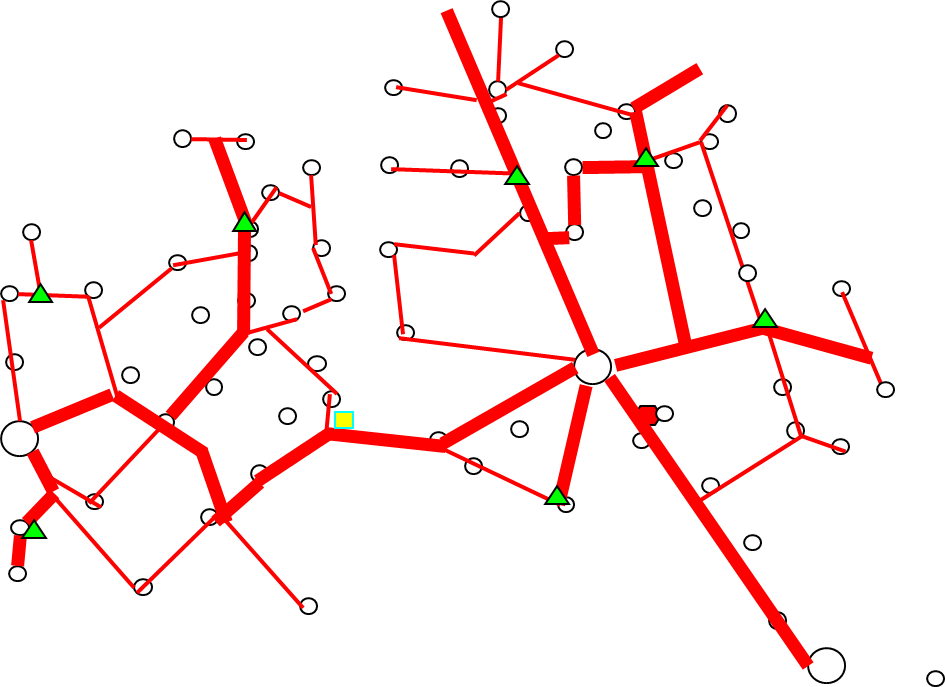 Stație mică de transfer 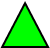 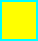 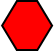 Stație medie de transfer Depozit de deșeuri Sub-regiunea 2. Sumarul opțiunilor strategice  Populația în 2020: 161,600Tone de deșeuri  în 2020: 40,828Total tone de deșeuri generate către 2025: 604,891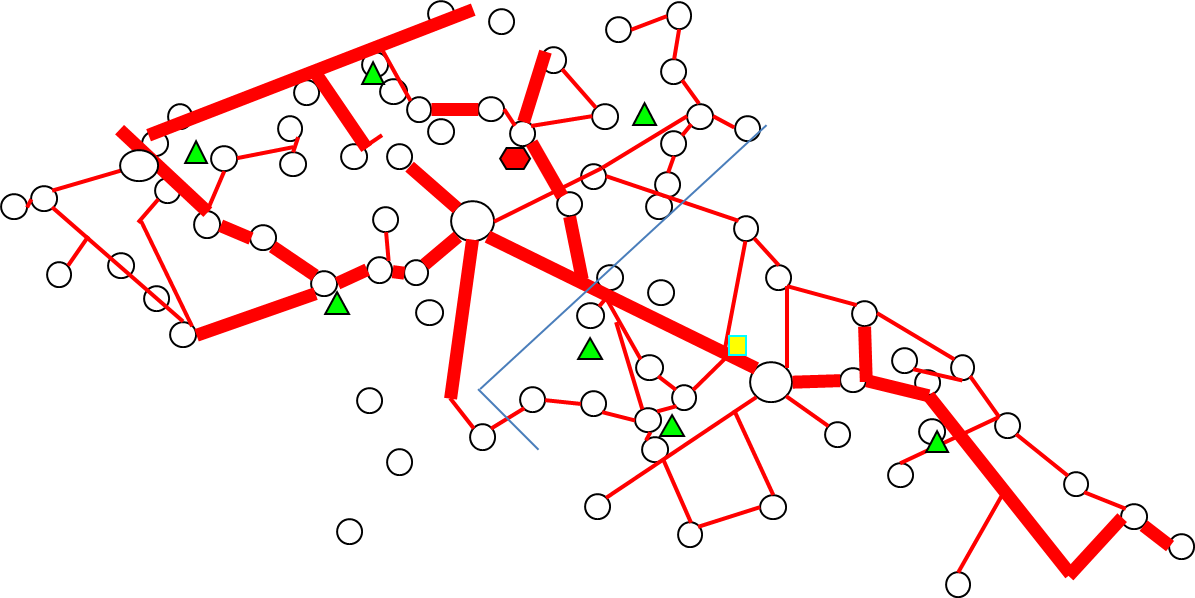 Stație mică de transfer Stație medie de transfer Depozit de deșeuriSub Regiunea 3. Sumarul opțiunilor strategicePopulația în 2020: 227,310Tone de deșeuri în 2020: 58,753Total tone de deșeuri generate către 2025: 393,984  Stație mică de transfer  Stație medie de transfer  Depozit de deșeuri 201520202025   Sticla/PET/Hartie  - ținte stabilite ca %                   i   din  totatul de deșeuri reciclabile generate după greutate    10% - 20 % reciclate (rural – urban)    20 – 30 % reciclate (rural – urban)      30 – 40 % reciclate     (rural – urban)   Deșeuri de echipamente electrice și electronice   In corelație  cu legislația nationala cu privire la responsabilitatea producatorilor.   In corelație  cu legislația nationala cu privire la responsabilitatea producatorilor.   In corelație  cu legislația nationala cu privire la responsabilitatea producatorilor.                  Deșeuri periculoase: baterii,  acumulatoare, cauciucuri, pesticide, ulei uzate, becuri    In corelație cu legislatia nationala cu privire la responsabilitatea producatorilor.    In corelație cu legislatia nationala cu privire la responsabilitatea producatorilor.    In corelație cu legislatia nationala cu privire la responsabilitatea producatorilor.Deseuri de constructii40% tratate corespunzator55% tratate corespunzator70% tratate corespunzatorDeseuri voluminoase40% tratate corespunzator55% tratate corespunzator70% tratate corespunzatorBiodegradabile (dejectii animaliere,       deseuri de gradina, vegetale, fitosanitare)25% nu ajung la gunoiște50% nu ajung la gunoiște75% nu ajung la gunoișteTipul deşeurilorJudeţul GalaţiJudeţul Galaţi  Judeţul Vaslui (%)Tipul deşeurilorRegiunea urbană (%)  Regiunea rurală (%)  Judeţul Vaslui (%)Hîrtie şi carton947,5Plastic967,1Metal311,7Sticlă313,9Biodegradable506555,6 Deşeuri de grădină30-   Materiale compozite30-Textile324,6Minerale83-Alte deşeuri91819,6total100100100   Ţări cu venit redus    Ţări cu venit mediu     Ţări cu venit mareCompopstarea deşeurilor%%%Biodegradable40 spre 8520 spre 657 spre 55Hîrtie şi carton1 spre 1015 spre 4015 spre 50Plastic1 spre 112 spre 132 spre 20Metal1 spre 51 spre 53 spre 13Sticlă1 spre 101 spre 104 spre 10Cauciuc1 spre 31 spre 52 spre 12Altele  (nisip, cenuşă, etc)15 spre 5015 spre 405 spre 20Tipul de deşeuri%%UrbanRuralHîrtie şi carton104Plastic96Metal22Sticlă42Biodegradable4560 Alte deşeuri (gunoi de grajd, deşeuri inerte,   CD, cauciucuri, textile, etc)3026Total100100RaionPopulaţia2010 (mii)   Suprafata ariilor de eliminare  Suprafaţa totală (ha)Stefan Voda72,31929,2Causeni92,62754,6Basarabeasca29,495,7Leova53,82424,1Cantemir63,12922,3Cahul124,43949,7Cimislia62,22645,5Taraclia44,41825,5SDA542,2        191 (nici o ată nu a fost disponibilă pentru 3 arii)256,6CimisliaCahulCantemirLeovaBasarabeascaCauseniStefan VodaTaracliaPe cap de locuitor/ lunăMDL; Euro6.5;0.398;0.487.5;0.45n/aGospodăriiMDL; Euro8;0.4811;0.668;0.488;0.48n/aClădiri cu etajeMDL; Euro9;0.546;0.396;0.398;0.48n/aIndustriaMDL/m3; Euro/ m390;5.4n/aUnităţi comercialeMDL/m3; Euro/ m3118.7;7.1248;2.88n/aCosturile totale de gestionare a deşeurilor / 2009CimisliaCahulCantemirLeovaBasarabeascaCauseniStefan VodaTaracliaMDL3400002006337290900212630356000200000389000n/aEUR204001203801745412757213601200023340n/aPopulaţia161004070060001090012500199008700 15000MDL/cap de locuitor/an21.1249.3048.4819.5128.4810.0544.71n/aEuro/ cap de locuitor/an1.272.962.911.171.710.602.68n/aZona urbanăZona urbană20122015202020253 persoane  Euro/gospodărie/lună€   0,57€    1,41€    4,29€  4,915 persoane   Euro gospodărie /lună€    0,95€     2,34€   7,15€   8,19Zona ruralăZona rurală3 persoane   Euro/ gospodărie/lună€    0,41€    1,00€   3,06€   3,515 persoane   Euro/ gospodărie/lună €     0,68€     1,67€    5,11€   5,852012201520202025Tarif minim / lunăTarif minim/ lună/a.e.€ 0,53€  1,04 €  3,17€   3,64Pînă la 10 angajațiTarif minim/ lună/a.e.€  1,78€ 3,47  € 10,58€  12,12Pînă la 50 angajațiTarif minim/ lună/a.e.€  8,88   €  17,34  €  52,88€  60,61Pînă la 100 angajațiTarif minim/ lună/a.e.  €  17,77   €  34,67   € 105,77   €  121,21Măsura DurataResponsabil Total Costuri estimative            (mii EURO)Stabilirea temeiului juridic pentru punerea în aplicare a strategieiStabilirea temeiului juridic pentru punerea în aplicare a strategieiStabilirea temeiului juridic pentru punerea în aplicare a strategieiStabilirea temeiului juridic pentru punerea în aplicare a strategieiStabilirea temeiului juridic pentru punerea în aplicare a strategieiStabilirea temeiului juridic pentru punerea în aplicare a strategiei1Dezvoltare și aprobarea noii legi a DeșeurilorDezvoltare și aprobarea noii legi a Deșeurilor2011Ministerul Mediului2Aprobarea Normelor Tehnice de colectare, depozitare și tratare a deșeurilorAprobarea Normelor Tehnice de colectare, depozitare și tratare a deșeurilor2012Ministerul Mediului3    Aprobarea și implementarea normelor interne de aplicare a legii deșeurilor    Aprobarea și implementarea normelor interne de aplicare a legii deșeurilor2012Ministerul Mediului4Dezvoltarea și aprobarea legislației cu privire la avize și autorizații pentru funcționarea sistemul de gestionare a deșeurilorDezvoltarea și aprobarea legislației cu privire la avize și autorizații pentru funcționarea sistemul de gestionare a deșeurilor2012Ministerul Mediului5Dezvoltarea și aprobarea legislației cu privire la responsabilitatea producătoruluiDezvoltarea și aprobarea legislației cu privire la responsabilitatea producătorului2014Ministerul Mediului6Dezvoltarea și aprobarea legislației specific pe deșeuri (Echipamente electrice și electronice, deșeuri periculoase,          deșeuri din construcții și demolări, deșeuri animaliere, etc.)Dezvoltarea și aprobarea legislației specific pe deșeuri (Echipamente electrice și electronice, deșeuri periculoase,          deșeuri din construcții și demolări, deșeuri animaliere, etc.)2014Ministerul Mediului7Aprobarea noului clasificator al deșeurilorAprobarea noului clasificator al deșeurilor2011Ministerul Mediului8Dezvoltarea și aprobarea legislației pe deșeuri la nivel regionalDezvoltarea și aprobarea legislației pe deșeuri la nivel regional2012Consiliile Raionale9   Dezvoltarea și aprobarea Master Planului pe gestionarea     deșeurilor in regiunea Sud Moldova   Dezvoltarea și aprobarea Master Planului pe gestionarea     deșeurilor in regiunea Sud Moldova2012Consiliile Raionale/ ARGD10   Decizie locală/regional cu privire la aplasamentul noilor facilități de depozitare și transfer a deșeurilor.   Decizie locală/regional cu privire la aplasamentul noilor facilități de depozitare și transfer a deșeurilor.2012Consiliile Raionale11      Decizii locale / raionale cu privire la sistemul de colectare a deșeurilor la nivel local      Decizii locale / raionale cu privire la sistemul de colectare a deșeurilor la nivel local2012   Consiliile Raionale și LocaleDezvoltarea și întărirea capacităților instituționale pentru gestionarea sistemului integrat de deșeuriDezvoltarea și întărirea capacităților instituționale pentru gestionarea sistemului integrat de deșeuriDezvoltarea și întărirea capacităților instituționale pentru gestionarea sistemului integrat de deșeuriDezvoltarea și întărirea capacităților instituționale pentru gestionarea sistemului integrat de deșeuriDezvoltarea și întărirea capacităților instituționale pentru gestionarea sistemului integrat de deșeuriDezvoltarea și întărirea capacităților instituționale pentru gestionarea sistemului integrat de deșeuri1Crearea de structuri sub-regionale pentru organizarea și managementul gestionării deșeurilorCrearea de structuri sub-regionale pentru organizarea și managementul gestionării deșeurilor2012ADR,Consilii       raionale, ARGD2Întărirea capacităților instituționale a fiecărei primării in domeniul gestionării deșeurilorÎntărirea capacităților instituționale a fiecărei primării in domeniul gestionării deșeurilorcontinu ADR,Consilii   raionale ARGD€ 503    Întărirea capacităților instituționale ale companiilor active în domeniul gestionării deșeurilor la nivel local    Întărirea capacităților instituționale ale companiilor active în domeniul gestionării deșeurilor la nivel localcontinu  ADR,Consilii rationale ARGD€ 504 Dezvoltarea de noi competențe la nivel local și regional pentru   realizarea inspecțiilor și in domeniul licențierii in gestionarea deșeurilor Dezvoltarea de noi competențe la nivel local și regional pentru   realizarea inspecțiilor și in domeniul licențierii in gestionarea deșeurilorcontinu   ADR,Consilii raionale ARGD€  505Dezvoltarea și implementarea unui program de instruire  la nivel regional si localDezvoltarea și implementarea unui program de instruire  la nivel regional si localcontinuADR,Consilii            raionale ARGD€ 506.   Asistenta tehnica pentru Asociatia Regionala de Gestionare a Deseurilor (sprijin prin intermediul unui expert international care va lucra impreuna cu reprezentantii ARGD)   Asistenta tehnica pentru Asociatia Regionala de Gestionare a Deseurilor (sprijin prin intermediul unui expert international care va lucra impreuna cu reprezentantii ARGD) continuARGD€  50MăsuraDurataResponsabil   Total Costuri   estimative(mii EURO)Studii de fezabilitate, proiectare si autorizatiiStudii de fezabilitate, proiectare si autorizatiiStudii de fezabilitate, proiectare si autorizatiiStudii de fezabilitate, proiectare si autorizatiiStudii de fezabilitate, proiectare si autorizatii1selectarea siturilor pentru facilitati2012ARGID€        4242      studiu de fezabilitate, proiectare, proiectare detaliata2012-2015ARGID€     2.5423studiu evaluare de impact, obtinerea autorizatiilor2013-2014ARGID€     1.271Dezvoltarea sistemului fizic de gestionare a deseurilorDezvoltarea sistemului fizic de gestionare a deseurilorDezvoltarea sistemului fizic de gestionare a deseurilorDezvoltarea sistemului fizic de gestionare a deseurilorDezvoltarea sistemului fizic de gestionare a deseurilor1Sistemul de colectare primară și depozitare temporară în mediul urban2013-2021ARGID€     1.9562Sistemul de colectare primară și depozitare temporară în mediul  rural2012-2021ARGID€     2.0523TOTAL colectare primară și depozitare temporară€     4.0084Colectare selectivă în mediul urban2013-2021ARGID€     1.0035Colectare selectivă în mediul rural2013-2021ARGID€     1.8126Stații de sortare sub-regionale2021ARGID€        7357TOTAL reciclare€     3.5508   Tratarea deșeurilor din construcții și demolări2016ARGID€        7599Compostare în stații specializate2013-2021ARGID€     4.24010Compostare individualăcontinuARGID€            -11TOTAL tratare deșeuri speciale€     4.99912Depozite inter-municipale2012ARGID€     1.06313Transfer secundar la depozitele inter-municipale2012ARGID€        50014Gunoiști sub-regionale faza 12016ARGID€     8.68515Gunoiști sub-regionale faza 22021ARGID€     7.74216Stații de transfer2016ARGID€     1.66217Transfer secundar2016ARGID€     1.58518TOTAL transfer secundar și depozitare€  21.23819Reabilitare gunoiști existente vechicontinuARGID€     5.00020   TOTAL Reabilitare gunoiști existente vechi€     5.00021Cheltuieli neprevăzute circa 10%€     3.57122GRAND TOTAL€  42.365MăsuraDurata   ResponsabilTotal Costuri estimative (mii EURO)1     Dezvoltarea unui plan de investiții la nivel regional pentru gestionarea deșeurilor2011 Consiliile  raionale și locale€ 1502  Adoptarea unei legislatii specifice pentru tarifare pentru colectarea deseurilor2012 Consiliile raionale și locale€ 1003 Dezvoltarea și aprobarea unui sistem de tarifare pentru depozitare si tratare a deșeurilor2012ARGID€ 504 Realizarea unui studiu cu privire la nivelul de aceptare a tarifelor din partea populației2012ARGID€ 505Realizarea unui studiu cu privire la compoziția deșeurilor2012ARGID  € 2206Atragerea de noi investitori  continuARGID7    Maximizarea utilizării fondurilor disponibile la nivel național și regional  continuARGIDMăsuraDurataResponsabilTotal Costuri estimative (EURO)1Asigurarea implementării campaniilor de informare prin mass-mediacontinuARGID2     Desfășurarea unor campanii de conștientizare a publicului cu privire la gestionarea deșeurilorcontinuARGID€   1003Dezvoltarea unor pagini web pentru fiecare operator de servicii de gestionare a deșeurilor2012ARGID€    254   Realizarea unui studiu cu privire la necesităţile            de informare a publicului in domeniul gestionării deșeurilor2012ARGID€   755Participarea la târguri, expoziții, seminare, conferințecontinuARGID€   506   Introducerea subiectelor din cadrul domeniului de gestionare a deșeurilor în curricula școlarăcontinuARGID  €  150Sub-regiunea 1 - Opțiunea ASub-regiunea 1 - Opțiunea ACosturi investiționaleCosturi operaționale anuale     Standardul de investiții al EU     Standardul de investiții al EU6,725,906 €1,183,846 €DescriereaDescrierea1 depozit regional de deșeuri amplasat în Bogdanovca1 stație medie de transfer amplasată între Pitești și Hirtop7 stații locale de transfer după cum urmează:Tochile – Răducani, Hănașenii Noi, Sărăteni, Hîrtop, Sagaidac, Mihailovca, Ciucur Mingir.2 depozite de deșeuri  temporare amplasate în:Leova, Bașcalia.Nr. de containere:10 m3 = 1140 m3 = 3Nr. de  camioane:10 m3 = 340 m3 = 1Subregiunea 2 -  Opțiunea ASubregiunea 2 -  Opțiunea ACosturi investiționaleCosturi operaționale anuale     Standardul de investiții al EU      Standardul de investiții al EU 7,510,621 €1,188,876 €DescriereaDescrierea1 depozit regional de deșeuri amplasat în Ursoaia1 stație medie de transfer amplasată în Ștefan Voda7 stații locale de transfer după cum urmează:Cîrnateniii Noi, Sălcuța, Fîrlădenii Noi, Copanca, Ermoclia, Alava, Olănesti.Nr. de containere:10 m3 = 2040 m3 = 4Nr. de camioane:10 m3 = 540 m3 = 2Subregiunea 3 - Opțiunea ASubregiunea 3 - Opțiunea ACosturi investiționaleCosturi operaționale anuale      Standardul de investiții al EU      Standardul de investiții al EU8,819,408 €1,350,481 €DescriereaDescrierea1 depozit regional de deșeuri amplasat  în Tartaul de Salcie3 stații medii de transfer după cum urmează:Baimaclia, Cahul, Balabanu.7 stații locale de transfer după cum urmează:Vișniovca,  Cantemir, Cîietu, Chircani, Musaitu, Pelinei, Colibași;Nr. de containere:10 m3 = 2640 m3 = 12Nr. de camioane:10 m3 = 540 m3 = 2